Številka: 	41005-2/2021/3Datum: 	10. 6. 2021 KONSOLIDIRANA PREMOŽENJSKA BILANCA DRŽAVE IN OBČIN NA DAN 31. 12. 2020Vsebina1	Vsebina	21.	UVOD	52	KONSOLIDIRANA PREMOŽENJSKA BILANCA DRŽAVE IN OBČIN	72.1	Obseg konsolidacije	72.2	Rezultat konsolidacije	82.3	Časovna primerjava in analiza postavk KPBDO	193	PREMOŽENJSKA BILANCA DRŽAVE	233.1	Obseg konsolidacije	233.2	Rezultat konsolidacije	233.3	Analiza premoženja NPU državnega proračuna	273.4	Analiza premoženja PPU državnega proračuna	324	PREMOŽENJSKE BILANCE OBČIN	384.1	Obseg konsolidacije	384.2	Rezultat konsolidacije	384.3	Analiza premoženja NPU občinskih proračunov	424.4	Analiza premoženja PPU občinskih proračunov	47Seznam tabel:Tabela 1: Razčlenitev poročanja po tipih proračunskih uporabnikov in po tipih obrazcev	7Tabela 2: Stanje premoženja in obveznosti države in občin na dan 31. 12. 2020 in na dan 31. 12. 2019 skupaj s spremembo	8Tabela 3: Porazdelitev premoženja in obveznosti med državo in občine na dan 31. 12. 2020	10Tabela 4: Struktura porazdelitve premoženja in obveznosti države in občin na dan 31. 12. 2020 po PU (za 3 največje)	12Tabela 5: Struktura porazdelitve sprememb stanja premoženja in obveznosti države in občin po PU (za 3 največje) na dan 31. 12. 2020 glede na dan 31. 12. 2019	15Tabela 6: Stanje posameznih postavk konsolidirane premoženjske bilance države in občin na zadnji dan leta v obdobju 2015–2020	19Tabela 7: Delež (v %) sedanje vrednosti nepremičnin, dolgoročnega dolga in dolgoročnih finančnih naložb v bruto domačem proizvodu v obdobju 2015–2020 (podatki o bruto domačem proizvodu za izračun so pridobljeni na Statističnem uradu RS, www.surs.si)	21Tabela 8: Sedanja vrednost nepremičnin, dolgoročnega dolga in dolgoročnih finančnih naložb na prebivalca na zadnji dan leta v obdobju 2015–2020 (podatki o številu prebivalcev za izračun so pridobljeni na Statističnem uradu RS, www.surs.si)	22Tabela 9: Stanje premoženja in obveznosti države na dan 31. 12. 2020 in na dan 31. 12. 2019 skupaj s spremembo	23Tabela 10: Porazdelitev premoženja in obveznosti države med NPU in PPU državnega proračuna na dan 31. 12. 2020	25Tabela 11: Seštevki premoženja in obveznosti NPU državnega proračuna na dan 31. 12. 2020 in na dan 31. 12. 2019	28Tabela 12: Število NPU državnega proračuna glede na vrednost bilančne vsote na dan 31. 12. 2020	29Tabela 13: Struktura porazdelitve premoženja in obveznosti NPU državnega proračuna po PU na dan 31. 12. 2020 (za 3 največje)	29Tabela 14: Seštevki premoženja in obveznosti PPU državnega proračuna na dan 31. 12. 2020 in na dan 31. 12. 2019	33Tabela 15: Število PPU državnega proračuna glede na vrednost bilančne vsote na dan 31. 12. 2020	33Tabela 16: Prikaz dolgoročnih in kratkoročnih finančnih naložb ter dolgoročnih in kratkoročnih finančnih obveznosti po izbranih skupinah SKD za PPU državnega proračuna na dan 31. 12. 2020	34Tabela 17: Struktura porazdelitve premoženja in obveznosti PPU državnega proračuna po PU na dan 31. 12. 2020 (za 3 največje)	35Tabela 18: Stanje premoženja in obveznosti občin na dan 31. 12. 2020 in na dan 31. 12. 2019 skupaj s spremembo	38Tabela 19: Porazdelitev premoženja in obveznosti občin med NPU in PPU občinskih proračunov na dan 31. 12. 2020	40Tabela 20: Seštevki premoženja in obveznosti NPU občinskih proračunov na dan 31. 12. 2020 in na dan 31. 12. 2019	42Tabela 21: Število NPU občinskih proračunov glede na vrednost bilančne vsote na dan 31. 12. 2020	43Tabela 22: Struktura porazdelitve premoženja in obveznosti NPU občinskih proračunov po PU na dan 31. 12. 2020	44Tabela 23: Seštevki premoženja in obveznosti PPU občinskih proračunov na dan 31. 12. 2020 in na dan 31. 12. 2019	47Tabela 24: Število PPU občinskih proračunov glede na vrednost bilančne vsote na dan 31. 12. 2020	48Tabela 25: Prikaz dolgoročnih in kratkoročnih finančnih naložb ter dolgoročnih in kratkoročnih finančnih obveznosti po izbranih skupinah SKD za PPU občinskih proračunov na dan 31. 12. 2020	49Tabela 26: Struktura porazdelitve premoženja in obveznosti PPU občinskih proračunov po PU na dan 31. 12. 2020	49Seznam slik:Slika 1: Razčlenitev poročanja po tipih proračunskih uporabnikov države in občin za KPBDO na dan 31.12.2020	7Slika 2: Delež aktivnih postavk konsolidirane premoženjske bilance države in občin v bilančni vsoti na dan 31. 12. 2020	9Slika 3: Delež pasivnih postavk konsolidirane premoženjske bilance države in občin v bilančni vsoti na dan 31. 12. 2020	10Slika 4: Indeks 2020/2019 premoženja in obveznosti države in občin	18Slika 5: Gibanje posameznih postavk konsolidirane premoženjske bilance države in občin na zadnji dan leta v obdobju 2015–2020	19Slika 6: Gibanje deleža sedanje vrednosti nepremičnin, dolgoročnega dolga in dolgoročnih finančnih naložb v bruto domačem proizvodu v obdobju 2015–2020 (podatki o bruto domačem proizvodu za izračun so pridobljeni na Statističnem uradu RS, www.surs.si)	21Slika 7: Gibanje sedanje vrednosti nepremičnin, dolgoročnega dolga in dolgoročnih finančnih naložb na prebivalca na zadnji dan leta v obdobju 2015–2020 (podatki o številu prebivalcev za izračun so pridobljeni na Statističnem uradu RS, www.surs.si)	22Slika 8: Delež aktivnih postavk premoženjske bilance države v bilančni vsoti na dan 31. 12.2020	24Slika 9: Delež pasivnih postavk premoženjske bilance države v bilančni vsoti na dan 31. 12. 2020	25Slika 10: Prikaz presežkov prihodkov nad odhodki oziroma presežkov odhodkov nad prihodki po izbranih skupinah SKD za PPU državnega proračuna na dan 31. 12. 2020 v (€)	34Slika 11: Delež aktivnih postavk vseh premoženjskih bilanc občin v bilančni vsoti na dan 31. 12. 2020	39Slika 12: Delež pasivnih postavk vseh premoženjskih bilanc občin v bilančni vsoti na dan 31. 12. 2020	39Slika 13: Prikaz presežkov prihodkov nad odhodki oziroma presežkov odhodkov nad prihodki po izbranih skupinah SKD za PPU občinskih proračunov na dan 31. 12. 2020 v (€)	49KraticeUVODKonsolidirana premoženjska bilanca države in občin je akt vlade, v katerem je prikazano konsolidirano stanje premoženja države in občin na dan 31. decembra tekočega leta (93. člen Zakona o javnih financah). Konsolidirano premoženjsko bilanco se izdela na podlagi podatkov iz bilanc stanja (29. člen Zakona o računovodstvu) in podatkov poslovnih knjig. Vlada vsaki dve leti ob zaključnem računu državnega proračuna predloži državnemu zboru tudi konsolidirano premoženjsko bilanco države in občin (94. člen Zakona o javnih financah). Zadnjič jo je predložila za stanje na dan 31. 12. 2019, zato je letos za stanje na dan 31. 12. 2020 ne predlaga.Namen prikazovanja konsolidirane premoženjske bilance države in občin je prikazati vrednost finančnega in stvarnega premoženja v lasti države ter občin kot tudi vrednost obveznosti, ki jih imajo država ter občine do drugih domačih in tujih subjektov. Državno in občinsko premoženje opredeljuje 67.člen Zakona o javnih financah, in sicer: finančno premoženje so denarna sredstva, denarne terjatve in terjatve za premoženje v upravljanju ter delnice in deleži na kapitalu pravnih oseb in druge naložbe v pravne osebe, ki niso proračunski uporabniki; stvarno premoženje pa so premičnine in nepremičnine. Javni zavodi in javne agencije imajo premoženje zgolj v upravljanju, medtem ko zakon o visokem šolstvu opredeljuje, da imajo Univerze in njene članice premoženje v lasti. Skladno z zakonom o javnih skladih enako velja tudi za javne sklade.Zavezanci za oddajo premoženjskih bilanc so vsi neposredni in posredni proračunski uporabniki državnega in občinskih proračunov, ki so vpisani v register proračunskih uporabnikov, ki ga vodi Uprava RS za javna plačila.Pravne podlage za pripravo konsolidirane premoženjske bilance države in občin na dan 31. 12. 2020 so bile:Ustava Republike Slovenije (146. člen Ustave RS, Uradni list RS, št. 33/91-I, 42/97 – UZS68, 66/00 – UZ80, 24/03 – UZ3a, 47, 68, 69/04 – UZ14, 69/04 – UZ43, 69/04 – UZ50, 68/06 – UZ121,140,143, 47/13 – UZ148, 47/13 – UZ90,97,99 in 75/16 – UZ70a),Zakon o javnih financah (93. člen Zakona o javnih financah, Uradni list RS, št. 11/11 – uradno prečiščeno besedilo, 14/13 – popr., 101/13, 55/15 – ZFisP, 96/15 – ZIPRS1617, 13/18 in 195/20 – odl. US), v nadaljevanju: ZJF,Zakon o računovodstvu (Uradni list RS, št. 23/99, 30/02 – ZJF-C, 114/16 – ZUE), v nadaljevanju: ZR,Zakon o opravljanju plačilnih storitev za proračunske uporabnike (Uradni list RS, št. 77/16 in 47/19), v nadaljevanju: ZOPSPU-1,Zakon o izvrševanju proračunov Republike Slovenije za leti 2021 in 2022 (66. člen Zakona o izvrševanju proračunov RS za leti 2021 in 2022, Uradni list RS, št. 174/20 in 15/21 – ZDUOP), v nadaljevanju ZIPRS2122Pravilnik o pripravi konsolidirane premoženjske bilance države in občin (Uradni list RS, št. 106/13 in 94/14), v nadaljevanju: PoKPB,Pravilnik o enotnem kontnem načrtu za proračun, proračunske uporabnike in druge osebe javnega prava (Uradni list RS, št. 112/09, 58/10, 104/10, 104/11, 97/12, 108/13, 94/14, 100/15, 84/16, 75/17, 82/18 in 79/19, 10/21), Pravilnik o poslovanju sistema enotnega zakladniškega računa države oziroma občine (Uradni list RS, št. 76/20 in 82/20 – popr.), v nadaljevanju: Pravilnik EZRPravilnik o sestavljanju letnih poročil za proračun, proračunske uporabnike in druge osebe javnega prava (Uradni list RS, št. 115/02, 21/03, 134/03, 126/04, 120/07, 124/08, 58/10, 60/10 – popr., 104/10, 104/11, 86/16 in 80/19),Pravilnik o določitvi neposrednih in posrednih uporabnikov državnega in občinskih proračunov (Uradni list RS, št. 46/03),Pravilnik o načinu vodenja registra neposrednih in posrednih uporabnikov državnega in občinskih proračunov ter postopkih odpiranja in zapiranja računov (Uradni list RS št. 25/17).Metodologija za izdelavo konsolidirane premoženjske bilance je predpisana v PoKPB. PoKPB določa postopke za pripravo premoženjskih bilanc PPU, NPU, ZPIZ, ZZZS, premoženjskih bilanc občin, premoženjske bilance države ter konsolidirane premoženjske bilance države in občin.Ministrstvo za finance je v letu 2007 z Računskim sodiščem dogovorilo računovodska pravila vodenja poslovnih knjig upravljavca sredstev sistema EZRD in EZRO. Ta pravila so bila objavljena v Pravilniku EZR in v PoKPB. ZJF v prvem odstavku 68. člena oziroma šesta alineja 2. člena ZOPSPU-1 določa, da se upravljavec sredstev sistema EZRD in EZRO registrira pri UJP s svojo matično številko kot del ministrstva, pristojnega za finance, oziroma kot del občinske uprave.Pravilnik EZR določa:da morajo upravljavci sredstev sistema EZRD in EZRO voditi ločene poslovne knjige in izdelati računovodsko poročilo, ki ga predložijo na AJPES ter ga vključijo v prilogo zaključnega računa proračuna, in izdelati ločeno PB;da denarna sredstva subjektov, vključenih v sistem EZR, evidentira upravljavec sredstev sistema EZR v svojih poslovnih knjigah in poročilih, namenjenih konsolidaciji, kot denarna sredstva na računih – na ločenih podkontih glede na podkonto denarnih sredstev ZP – in kot obveznost do subjektov, vključenih v sistem EZR, ki se obrestuje; subjekti, vključeni v sistem EZR, pa evidentirajo ta denarna sredstva v svojih poslovnih knjigah kot denarna sredstva na računih, medtem ko jih v poročilih, namenjenih konsolidaciji, izkazujejo kot terjatev do upravljavca sredstev sistema EZR.KONSOLIDIRANA PREMOŽENJSKA BILANCA DRŽAVE IN OBČINObseg konsolidacijeV konsolidacijo premoženjske bilance države in občin je bilo vključenih 2827 PU državnega in občinskih proračunov. Pregled števila PU ločeno za državo in občine prikazuje Tabela 1:Tabela 1: Razčlenitev poročanja po tipih proračunskih uporabnikov in po tipih obrazcev Slika 1: Razčlenitev poročanja po tipih proračunskih uporabnikov države in občin za KPBDO na dan 31.12.2020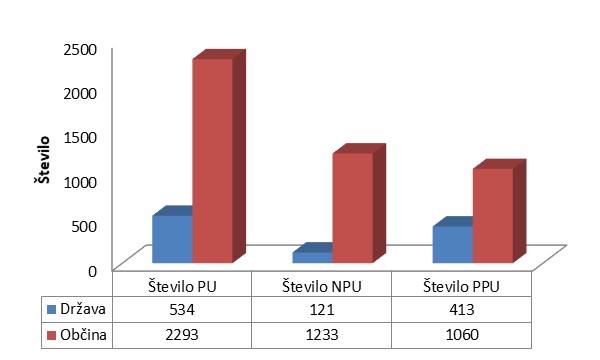 Rezultat konsolidacijeBilančna vsota konsolidirane premoženjske bilance države in občin oziroma premoženja države in občin na dan 31. 12. 2020 znaša 53,44 mrd. € in se je glede na stanje, izkazano na dan 31.12.2019, v letu 2020 povečala za 7,25 % oziroma 3,61 mrd. €.Tabela 2: Stanje premoženja in obveznosti države in občin na dan 31. 12. 2020 in na dan 31. 12. 2019 skupaj s sprememboMed aktivnimi postavkami konsolidirane premoženjske bilance države in občin imajo največji delež v premoženju nepremičnine (43 %) in dolgoročne finančne naložbe (23 %). Podroben prikaz posameznih deležev prikazuje Slika 2. Slika 2: Delež aktivnih postavk konsolidirane premoženjske bilance države in občin v bilančni vsoti na dan 31. 12. 2020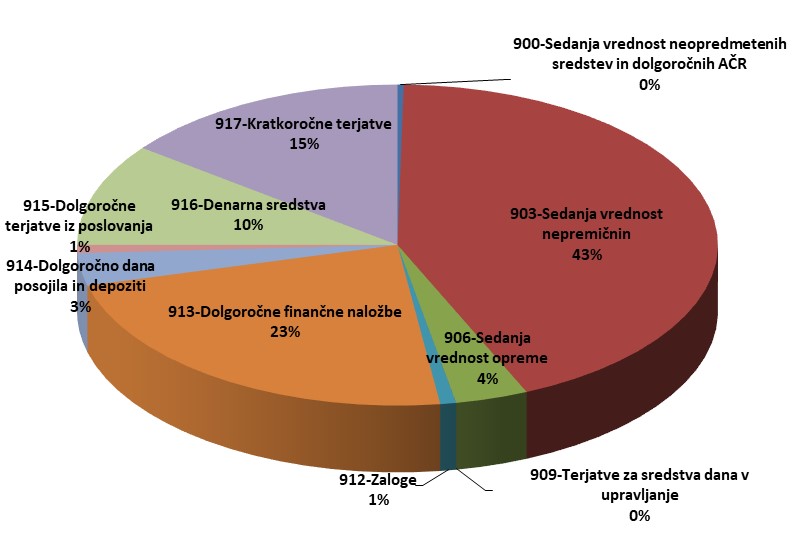 Med pasivnimi postavkami konsolidirane premoženjske bilance države in občin imajo največji delež med obveznostmi dolgoročno prejeta posojila (65 %). Podroben prikaz posameznih deležev prikazuje Slika 3.Slika 3: Delež pasivnih postavk konsolidirane premoženjske bilance države in občin v bilančni vsoti na dan 31. 12. 2020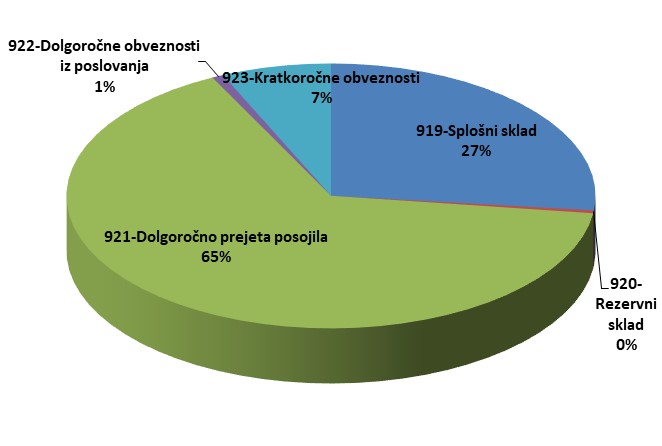 Iz porazdelitve premoženja države in občin med državo in občine je razvidno, da delež države znaša 70,34 %, delež občin pa 29,66 %. Največji delež skupnega premoženja države in občin država dosega pri dolgoročno danih posojilih in depozitih (99,45 %, glej Tabela 3, AOP 914) ter pri dolgoročnih finančnih naložbah (95,26 %). Država ima prevladujoč delež pri večini postavk premoženja države in občin. Pri postavki sedanje vrednosti nepremičnin pa delež občin (59,24 %) presega delež države (40,76 %). Država ima prevladujoč delež pri večini pasivnih postavk. Pri postavki dolgoročno prejetih posojil znaša delež 98,17 %. Bolj podrobna porazdelitev premoženja med državo in občine prikazuje Tabela 3. Tabela 3: Porazdelitev premoženja in obveznosti med državo in občine na dan 31. 12. 2020V konsolidirani premoženjski bilanci države in občin se največje vrednosti premoženja in obveznosti (Tabela 4) nanašajo na NPU državnega proračuna, in sicer izkazuje največji delež:neopredmetenih sredstev in dolgoročnih aktivnih časovnih razmejitev – Ministrstvo za javno upravo (16,43 %);nepremičnin – Ministrstvo za infrastrukturo, Direkcija RS za infrastrukturo (13,83 %);opreme – Ministrstvo za infrastrukturo, Direkcija RS za infrastrukturo (25,77 %);zalog – Generalštab Slovenske vojske (46,02 %);dolgoročnih finančnih naložb – Ministrstvo za finance (81,34 %);dolgoročno danih posojil in depozitov – Upravljavec sredstev sistema EZRD (35,42 %);dolgoročnih terjatev iz poslovanja – RS – proračun (61,81 %);denarnih sredstev – Upravljavec sredstev sistema EZRD (92,04 %);kratkoročnih terjatev – RS – proračun (75,07 %);dolgoročno prejetih posojil – RS – proračun (97,70 %);dolgoročnih obveznosti iz poslovanja – RS – proračun (41,05 %);kratkoročnih obveznosti – RS – proračun (44,58 %).Tabela 4: Struktura porazdelitve premoženja in obveznosti države in občin na dan 31. 12. 2020 po PU (za 3 največje)Strukturo porazdelitve sprememb stanja premoženja in obveznosti države in občin po PU na dan 31. 12. 2020 glede na dan 31. 12.2019 za posamezne postavke za prve tri PU z največjimi spremembami prikazuje Tabela 5. Tabela 5: Struktura porazdelitve sprememb stanja premoženja in obveznosti države in občin po PU (za 3 največje) na dan 31. 12. 2020 glede na dan 31. 12. 2019Slika 4: Indeks 2020/2019 premoženja in obveznosti države in občin 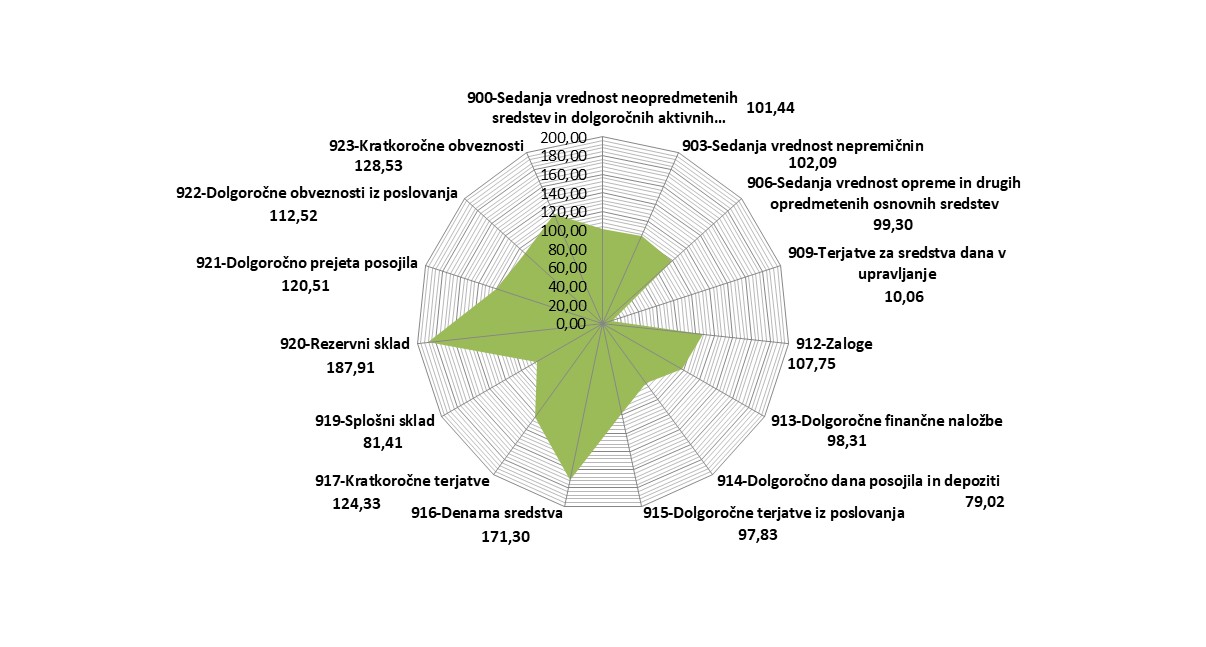 Največji porast premoženja države in občin zasledimo pri bilančni postavki: Denarna sredstva (za 71,30 %) – največ:Upravljavec EZRDKratkoročne terjatve (za 24,33 %) – največ:RS-proračunMinistrstvo za infrastrukturoZZZSZaloge (za 7,75 %) – največ:Ministrstvo za obrambo Generalštab Slovenske vojskeMinistrstvo za notranje zadeve PolicijaUniverzitetni klinični center MariborSedanja vrednost nepremičnin (za 2,09 %) – največ:Ministrstvo za infrastrukturo, Direkcija za infrastrukturoStanovanjski sklad RSMinistrstvo za infrastrukturoNajvečji padec premoženja države in občin zasledimo pri bilančni postavki:Terjatve za sredstva dana v upravljanje (za 89,94 %) – največ:Mestna občina MariborObčina BeltinciMestna občina CeljeDolgoročno dana posojila in depoziti (za 20,98 %) – največ:Upravljavec sredstev sistema EZRDDolgoročne terjatve iz poslovanja (za 2,17 %) – največ:Ministrstvo za infrastrukturoČasovna primerjava in analiza postavk KPBDOIz analize premoženja države in občin, izkazanega na zadnji dan leta v obdobju 2015–2020, je razvidno, da je znesek:skupne bilančne vsote naraščal (z izjemo leta 2016);sedanje vrednosti nepremičnin naraščal;dolgoročnega dolga naraščal (z izjemo leta 2016 in 2019);dolgoročnih finančnih naložb nihal;dolgoročno danih posojil in depozitov najprej naraščal in nato padal (v letu 2018 je bil dosežen vrh).Slika 5: Gibanje posameznih postavk konsolidirane premoženjske bilance države in občin na zadnji dan leta v obdobju 2015–2020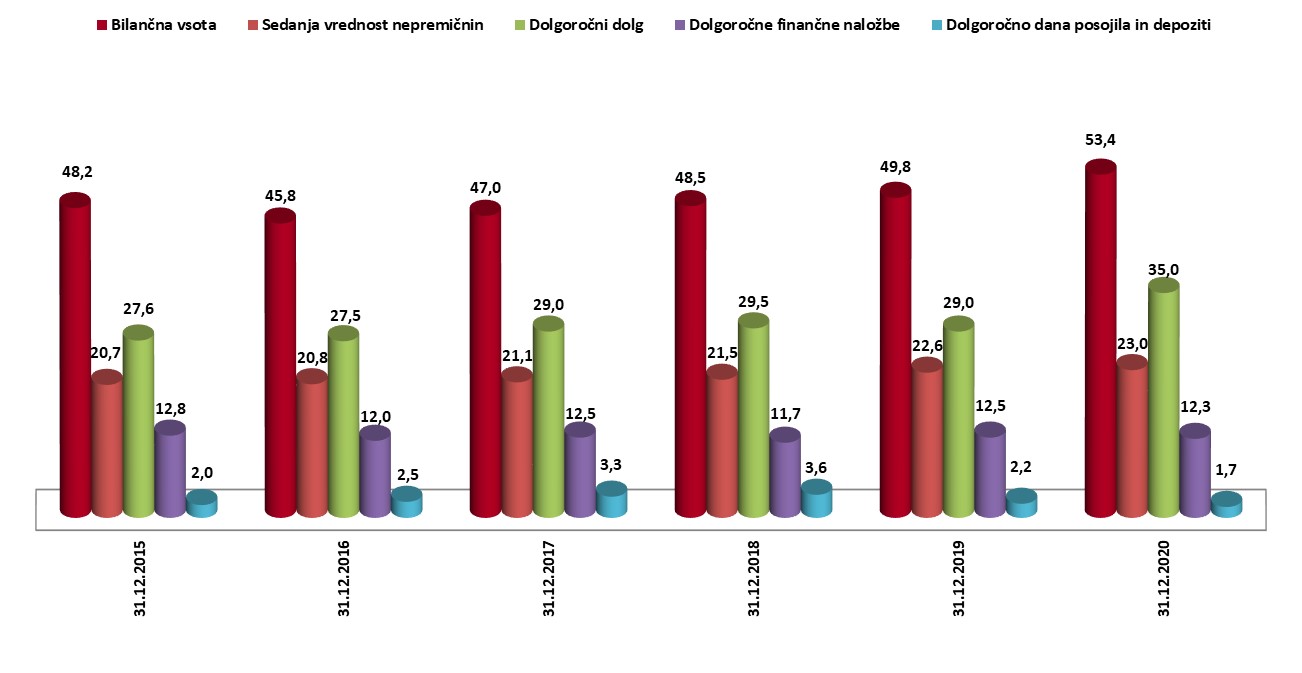 Tabela 6: Stanje posameznih postavk konsolidirane premoženjske bilance države in občin na zadnji dan leta v obdobju 2015–2020Iz analize premoženja države in občin, izkazanega na zadnji dan leta v obdobju 2015–2020 glede na bruto domači proizvod, je razvidno, da je delež:sedanje vrednosti nepremičnin v bruto domačem proizvodu naraščal;dolgoročnega dolga v bruto domačem proizvodu naraščal (najbolj v letu 2020); dolgoročnih finančnih naložb v bruto domačem proizvodu nihal.Slika 6: Gibanje deleža sedanje vrednosti nepremičnin, dolgoročnega dolga in dolgoročnih finančnih naložb v bruto domačem proizvodu v obdobju 2015–2020 (podatki o bruto domačem proizvodu za izračun so pridobljeni na Statističnem uradu RS, www.surs.si)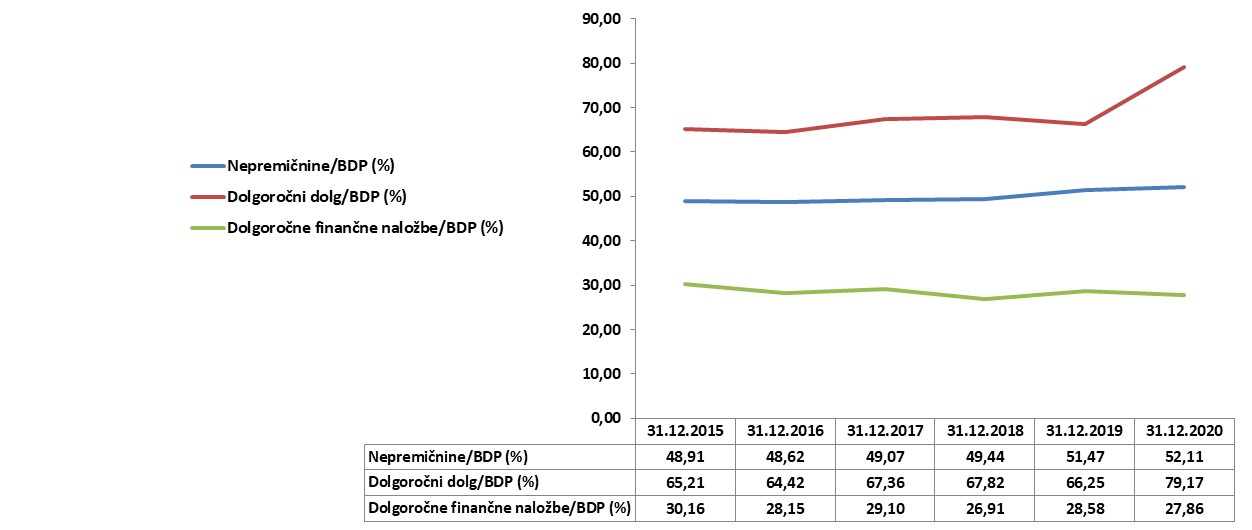 Tabela 7: Delež (v %) sedanje vrednosti nepremičnin, dolgoročnega dolga in dolgoročnih finančnih naložb v bruto domačem proizvodu v obdobju 2015–2020 (podatki o bruto domačem proizvodu za izračun so pridobljeni na Statističnem uradu RS, www.surs.si)Iz analize premoženja države in občin, izkazanega na zadnji dan leta v obdobju 2015-2020 glede na število prebivalcev, je razvidno, da je znesek:sedanje vrednosti nepremičnin na prebivalca naraščal;dolgoročnega dolga na prebivalca naraščal (najbolj v letu 2020);dolgoročnih finančnih naložb na prebivalca nihal. Slika 7: Gibanje sedanje vrednosti nepremičnin, dolgoročnega dolga in dolgoročnih finančnih naložb na prebivalca na zadnji dan leta v obdobju 2015–2020 (podatki o številu prebivalcev za izračun so pridobljeni na Statističnem uradu RS, www.surs.si)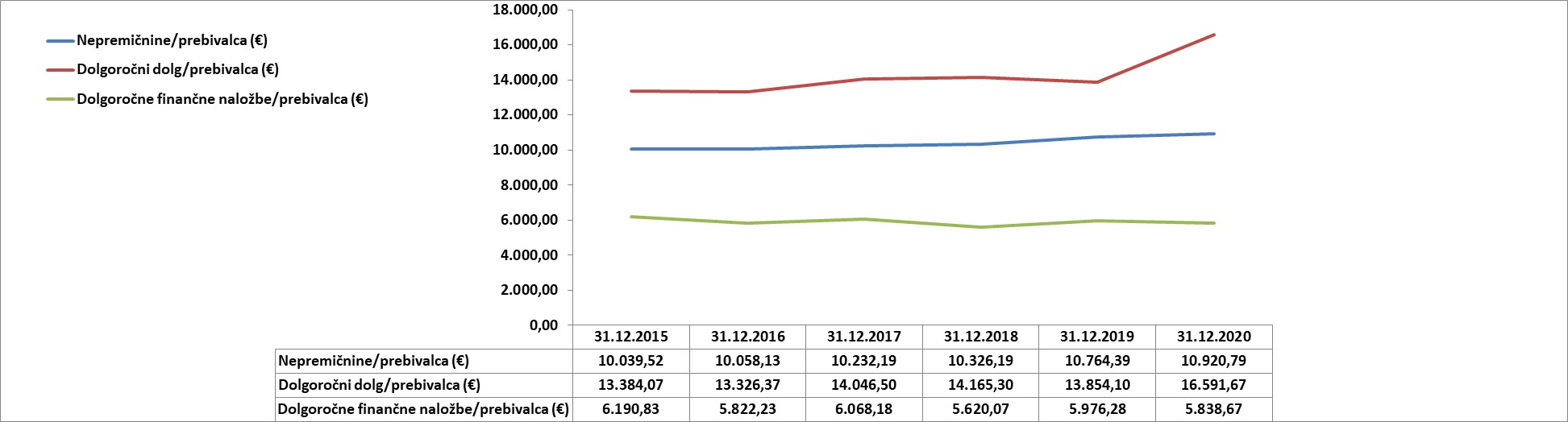 Tabela 8: Sedanja vrednost nepremičnin, dolgoročnega dolga in dolgoročnih finančnih naložb na prebivalca na zadnji dan leta v obdobju 2015–2020 (podatki o številu prebivalcev za izračun so pridobljeni na Statističnem uradu RS, www.surs.si)PREMOŽENJSKA BILANCA DRŽAVEObseg konsolidacijeV konsolidacijo premoženjske bilance države je bilo vključenih 534 PU državnega proračuna (glej podpoglavje 2.1). Rezultat konsolidacijeBilančna vsota premoženja države na dan 31. 12. 2020 znaša 37,8 mrd. € in se je glede na stanje, izkazano na dan 31. 12. 2019, v letu 2020 povečala za 9,97 % oziroma 3,4 mrd. €.Tabela 9: Stanje premoženja in obveznosti države na dan 31. 12. 2020 in na dan 31. 12. 2019 skupaj s sprememboNastavitve za SharePointSkupna raba z ...Vsebine mestaPomočMed aktivnimi postavkami premoženjske bilance države imajo največji delež v premoženju dolgoročne finančne naložbe (31 %), sledijo nepremičnine (25 %). Podroben prikaz posameznih deležev prikazuje Slika 8.Slika 8: Delež aktivnih postavk premoženjske bilance države v bilančni vsoti na dan 31. 12.2020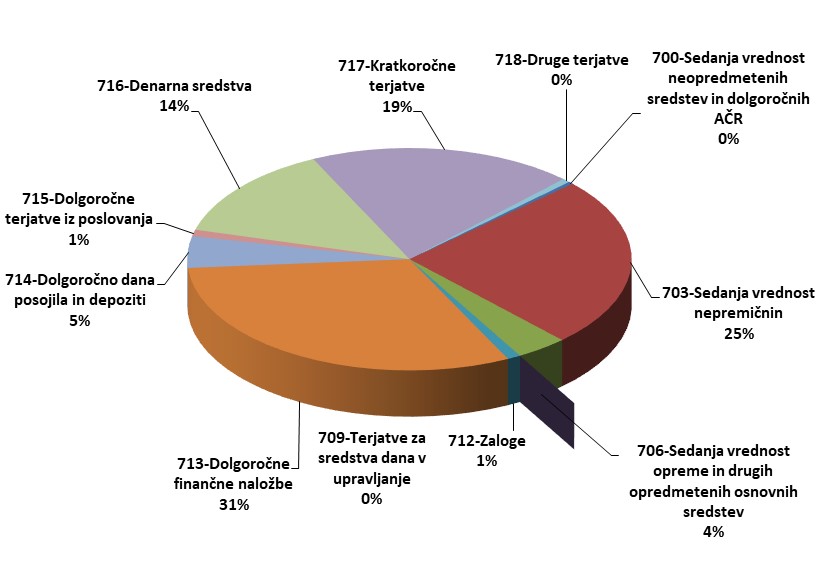 Med pasivnimi postavkami premoženjske bilance države imajo največji delež med obveznostmi dolgoročno prejeta posojila (89 %). Podroben prikaz posameznih deležev prikazuje Slika 9.Slika 9: Delež pasivnih postavk premoženjske bilance države v bilančni vsoti na dan 31. 12. 2020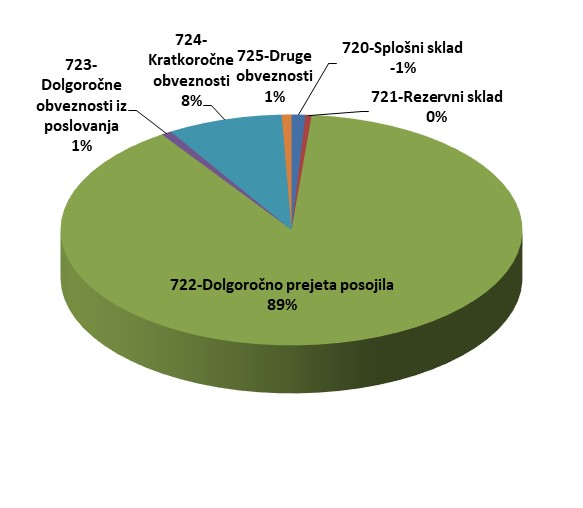 Porazdelitev premoženja in obveznosti države med NPU in PPU državnega proračuna na dan 31. 12. 2020 prikazuje Tabela 10.Tabela 10: Porazdelitev premoženja in obveznosti države med NPU in PPU državnega proračuna na dan 31. 12. 2020Analiza premoženja NPU državnega proračunaBilančna vsota premoženja NPU državnega proračuna (izračunana kot seštevek premoženjskih bilanc NPU državnega proračuna po pobotu na prvi ravni) na dan 31.12.2020 znaša 37,72 mrd. € in se je glede na stanje, izkazano na dan 31. 12. 2019, v letu 2020 povečala za 9,86 % oziroma 
3,39 mrd. €.V skupino NPU se vključujejo vladni, nevladni in pravosodni državni organi in organizacije, katerih finančni načrti so integralni sestavni del državnega proračuna in so sprejeti kot sestavni del sprejetega proračuna države. PoKPB določa, da se v skupino NPU uvrščajo tudi ZPIZ, ZZZS in Upravljavci sredstev sistema EZR.Tabela 11: Seštevki premoženja in obveznosti NPU državnega proračuna na dan 31. 12. 2020 in na dan 31. 12. 2019Analiza premoženja NPU državnega proračuna, ki je predstavljena v Tabela 12 prikazuje število PU glede na vrednost bilančne vsote (razdeljena v 4 razrede) na dan 31. 12. 2020.Tabela 12: Število NPU državnega proračuna glede na vrednost bilančne vsote na dan 31. 12. 2020Podrobna analiza strukture porazdelitve premoženja in obveznosti NPU državnega proračuna je prikazana v tabeli 13 (za 3 NPU državnega proračuna z največjo vrednostjo).Tabela 13: Struktura porazdelitve premoženja in obveznosti NPU državnega proračuna po PU na dan 31. 12. 2020 (za 3 največje)Analiza premoženja PPU državnega proračunaBilančna vsota premoženja PPU državnega proračuna (izračunana kot seštevek premoženjskih bilanc PPU državnega proračuna po pobotu na prvi ravni) na dan 31. 12. 2020 znaša 4,65 mrd. € in se glede na stanje, izkazano na dan 31. 12. 2019, v letu 2020 povečala za 4,14 % oziroma 184,9 mio. €.V skupino PPU državnega proračuna se za potrebe PB vključujejo javni zavodi, javni skladi in agencije. Poleg teh pa tudi članice univerze, kmetijskogozdarska zbornica ter javni zavodi, katerih ustanovitelj je Kmetijskogozdarska zbornica, samoupravne narodnostne skupnosti in Inženirska akademija Slovenije. PPU državnega proračuna so vpisani v register proračunskih uporabnikov, ki ga vodi UJP. Tabela 14: Seštevki premoženja in obveznosti PPU državnega proračuna na dan 31. 12. 2020 in na dan 31. 12. 2019Analiza premoženja PPU državnega proračuna, ki je predstavljena v Tabela 15 prikazuje število PU glede na vrednost bilančne vsote (razdeljena v 4 razrede) na dan 31. 12. 2020.Tabela 15: Število PPU državnega proračuna glede na vrednost bilančne vsote na dan 31. 12. 2020Povzetek razporeditve izbranih oblik premoženja in obveznosti za izbrane skupine SKD na dan 31.12.2020 prikazuje Tabela 16, iz katere je razvidno, da ima največji del dolgoročnih in kratkoročnih finančnih naložb dejavnost visokošolskega izobraževanja. Dejavnosti visokošolskega izobraževanja, oskrbe starejših oseb in bolnišnične zdravstvene dejavnosti izkazujejo dolgoročne vire (dejavnosti oskrbe starejših oseb in bolnišnične zdravstvene dejavnosti izkazujeta tudi kratkoročno zadolževanje).Tabela 16: Prikaz dolgoročnih in kratkoročnih finančnih naložb ter dolgoročnih in kratkoročnih finančnih obveznosti po izbranih skupinah SKD za PPU državnega proračuna na dan 31. 12. 2020Povzetek izkazanih presežkov prihodkov nad odhodki oziroma presežkov odhodkov nad prihodki za izbrane skupine SKD na dan 31. 12. 2020 prikazuje (Slika 10), da izkazuje najvišjo vrednost presežka prihodkov nad odhodki dejavnost visokošolskega izobraževanja, bolnišnična zdravstvena dejavnost pa izkazuje najvišjo vrednost presežka odhodkov nad prihodki.Slika 10: Prikaz presežkov prihodkov nad odhodki oziroma presežkov odhodkov nad prihodki po izbranih skupinah SKD za PPU državnega proračuna na dan 31. 12. 2020 v (€)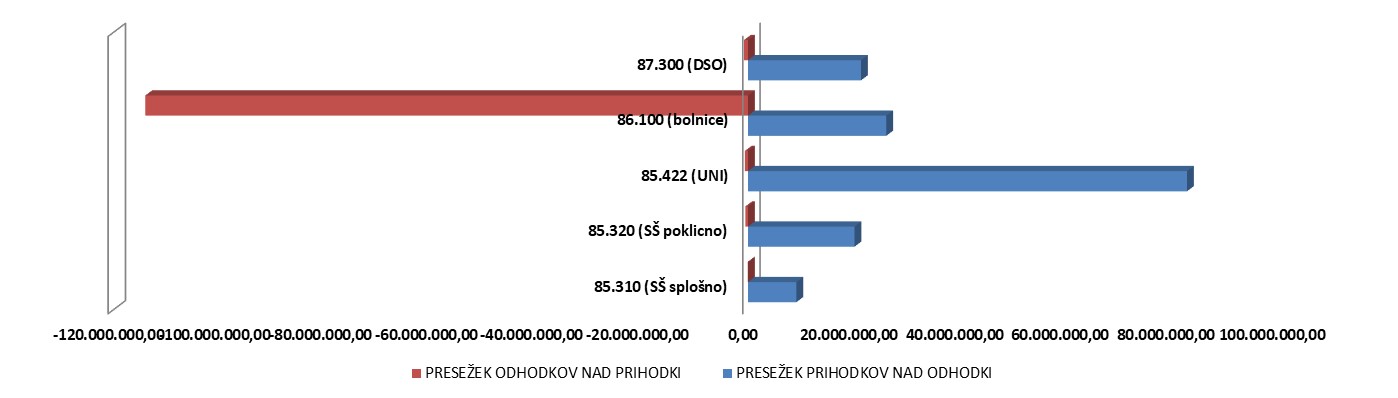 Podrobna analiza strukture porazdelitve premoženja in obveznosti PPU državnega proračuna je prikazana v Tabela 17 (za 3 PPU državnega proračuna z največjo vrednostjo).Tabela 17: Struktura porazdelitve premoženja in obveznosti PPU državnega proračuna po PU na dan 31. 12. 2020 (za 3 največje)PREMOŽENJSKE BILANCE OBČINObseg konsolidacijePremoženjske bilance občin je pripravilo 212 občin. V konsolidacijo premoženjskih bilanc občin je bilo vključenih 2293 PU občinskih proračunov (1233 NPU in 1060 PPU), (glej podpoglavje 2.1). Rezultat konsolidacijeBilančna vsota premoženjskih bilanc občin na dan 31. 12. 2020 znaša 16,15 mrd. € in se je glede na stanje, izkazano na dan 31.12.2019, v letu 2020 povečala za 1,86 % oziroma 294,7 mio. €.Tabela 18: Stanje premoženja in obveznosti občin na dan 31. 12. 2020 in na dan 31. 12. 2019 skupaj s sprememboMed aktivnimi postavkami vseh premoženjskih bilanc občin imajo največji delež v premoženju nepremičnine(85%). Podroben prikaz posameznih deležev prikazuje Slika 11.Slika 11: Delež aktivnih postavk vseh premoženjskih bilanc občin v bilančni vsoti na dan 31. 12. 2020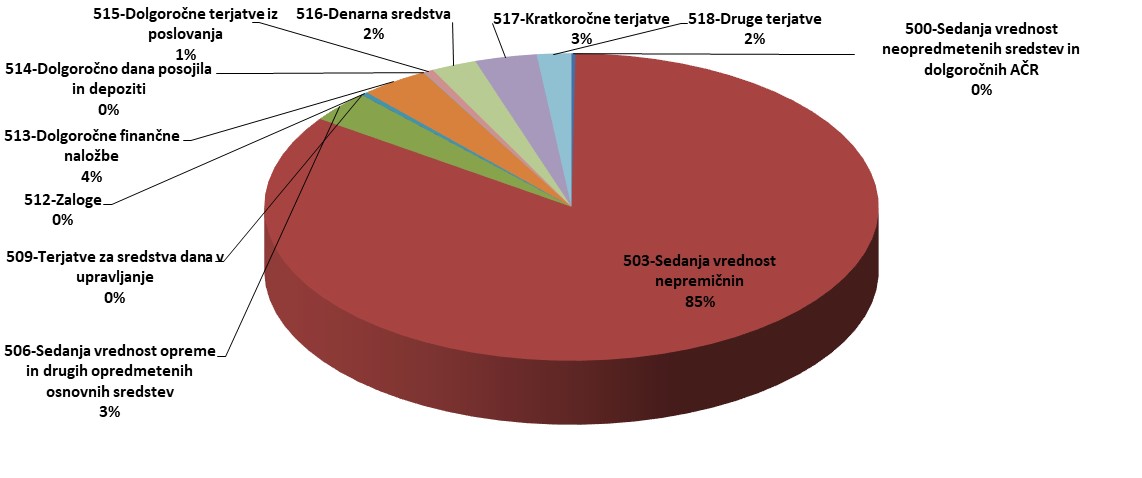 .Med pasivnimi postavkami vseh premoženjskih bilanc občin ima največji delež splošni sklad (91 %). Podroben prikaz posameznih deležev prikazuje Slika 12Slika 12: Delež pasivnih postavk vseh premoženjskih bilanc občin v bilančni vsoti na dan 31. 12. 2020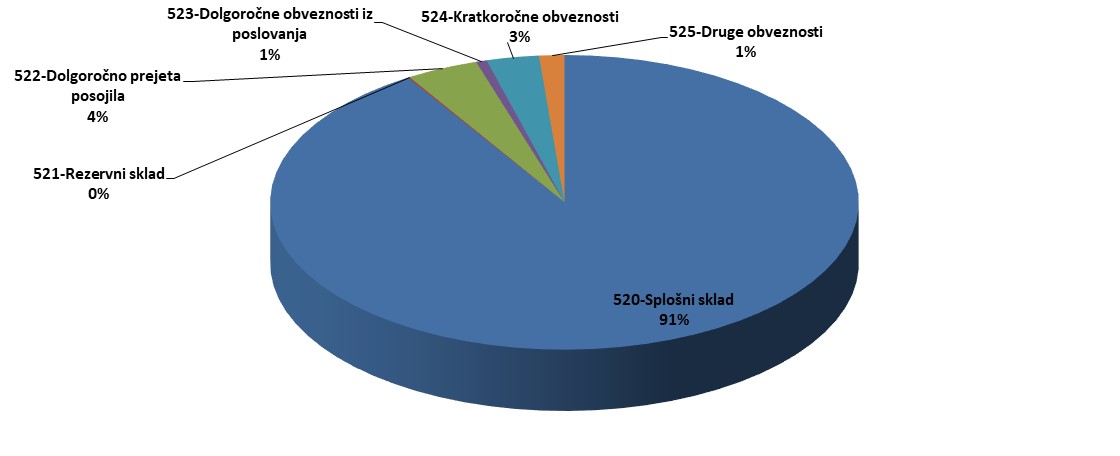 Porazdelitev premoženja in obveznosti občin med NPU in PPU občinskih proračunov na dan 31. 12. 2020 prikazuje Tabela 19. Tabela 19: Porazdelitev premoženja in obveznosti občin med NPU in PPU občinskih proračunov na dan 31. 12. 2020Analiza premoženja NPU občinskih proračunovBilančna vsota premoženja NPU občinskih proračunov (izračunana kot seštevek premoženjskih bilanc NPU občinskih proračunov po pobotu na prvi ravni) na dan 31.12.2020 znaša 15,97 mrd. € in se je glede na stanje, izkazano na dan 31. 12. 2019, v letu 2020 povečala za 1,85 % oziroma 289,66 mio. €.V skupino NPU občinskih proračunov se vključujejo občinski organi, občinska uprava, skupna občinska uprava in ožji deli občin katerih finančni načrti so sestavni del občinskega proračuna in so sprejeti kot sestavni del sprejetega proračuna občine.Tabela 20: Seštevki premoženja in obveznosti NPU občinskih proračunov na dan 31. 12. 2020 in na dan 31. 12. 2019Analiza premoženja NPU občinskih proračunov, ki je predstavljena v Tabela 21 prikazuje število PU glede na vrednost bilančne vsote (razdeljena v 4 razrede) na dan 31. 12. 2020.Tabela 21: Število NPU občinskih proračunov glede na vrednost bilančne vsote na dan 31. 12. 2020Iz preglednice izhaja, da 58 NPU občinskih proračunov nima nobenega premoženja in bi se njihovo poslovanje lahko izkazovalo kot stroškovno mesto znotaj proračuna občine in ne kot samostojna pravna oseba. Podrobna analiza strukture porazdelitve premoženja in obveznosti NPU občinskih proračunov je prikazana v Tabela 22 (za 3 NPU občinskih proračunov z največjo vrednostjo). Poleg navedenega je razvidno, da 44,5 % NPU občin razpolaga z bilančno vsoto, ki je manjša od 100.000 EUR, zato bi se poslovanje lahko vodilo kot stroškovno mesto znotraj proračuna občine. V obeh izpostavljenih ugotovitvah gre za krajevne skupnosti občin, ki imajo pravno subjektiviteto in so zato vpisane v RPU kot samostojni NPU.Tabela 22: Struktura porazdelitve premoženja in obveznosti NPU občinskih proračunov po PU na dan 31. 12. 2020Analiza premoženja PPU občinskih proračunovBilančna vsota premoženja PPU občinskih proračunov (izračunana kot seštevek premoženjskih bilanc PPU občinskih proračunov po pobotu na prvi ravni) na dan 31. 12. 2020 znaša 3,53 mrd. € in se je glede na stanje, izkazano na dan 31. 12. 2019, v letu 2020 povečala za 1,10 % oziroma 
38,3 mio. €.V skupino PPU občinskih proračunov se vključujejo javni zavodi, javni skladi in agencije ter samoupravne narodnostne skupnosti PPU občinskih proračunov, ki so vpisani v register proračunskih uporabnikov, ki ga vodi UJP.Tabela 23: Seštevki premoženja in obveznosti PPU občinskih proračunov na dan 31. 12. 2020 in na dan 31. 12. 2019Analiza premoženja PPU občinskih proračunov, ki je predstavljena v Tabeli 24 prikazuje število PPU glede na vrednost bilančne vsote (razdeljena v 4 razrede) na dan 31. 12. 2020.Tabela 24: Število PPU občinskih proračunov glede na vrednost bilančne vsote na dan 31. 12. 2020Pet PPU občinskih proračunov nimajo nobenega premoženja, zato bi bilo smiselno, da občine preverijo ali je obstoj takšnih PPU upravičen. Podobno velja tudi za ostalih 62 PPU, katerih bilančna vsota je manjša od 100.000 EUR.Povzetek razporeditve izbranih oblik premoženja in obveznosti po izbranih skupinah SKD na dan 
31. 12. 2020 prikazuje Tabela 25, iz katere je razvidno, da ima največji del dolgoročnih finančnih naložb lekarniška dejavnost, največji del kratkoročnih finančnih naložb splošna zunajbolnišnična zdravstena dejavnost (zdravstveni domovi), ki je gledano absolutno in v primerjavi z bolnišnično zdravstveno dejavnostjo (glej Tabela 16) malo zadolžena.Tabela 25: Prikaz dolgoročnih in kratkoročnih finančnih naložb ter dolgoročnih in kratkoročnih finančnih obveznosti po izbranih skupinah SKD za PPU občinskih proračunov na dan 31. 12. 2020Iz tabele izhaja, da imajo javni zavodi v lekarniški dejavnosti naložbe v delnice in druge kapitalske naložbe, kar je v neskladnju z določili ZJF.Povzetek izkazanih presežkov prihodkov nad odhodki oziroma presežkov odhodkov nad prihodki za izbrane skupine SKD na dan 31. 12. 2020 prikazuje Slika 13. Najvišjo vrednost presežka prihodkov nad odhodki izkazuje lekarniška dejavnost, sledi splošna zunajbolnišnična zdravstvena dejavnost (zdravstveni domovi) in nato dejavnost osnovnošolskega izobraževanja.Slika 13: Prikaz presežkov prihodkov nad odhodki oziroma presežkov odhodkov nad prihodki po izbranih skupinah SKD za PPU občinskih proračunov na dan 31. 12. 2020 v (€)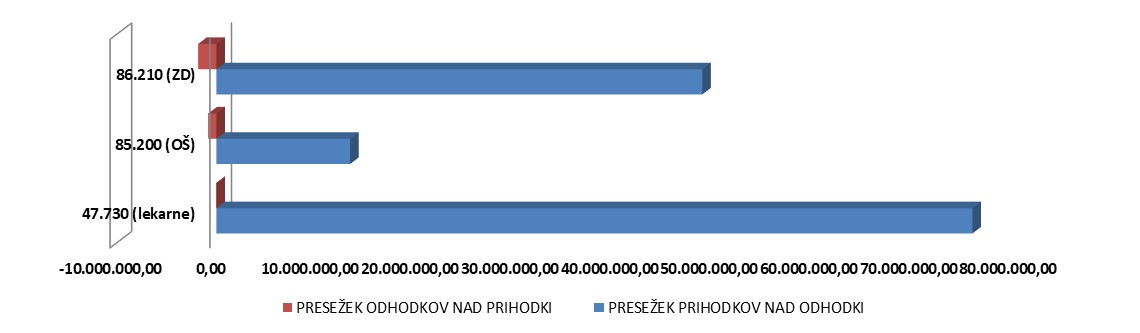 Podrobna analiza strukture porazdelitve premoženja in obveznosti PPU občinskih proračunov je prikazana v Tabela 26 (za 3 PPU občinskih proračunov z največjo vrednostjo).Tabela 26: Struktura porazdelitve premoženja in obveznosti PPU občinskih proračunov po PU na dan 31. 12. 2020METODOLOGIJA PRIPRAVE PREMOŽENJSKIH BILANC ZA LETO 2020Konsolidirana premoženjska bilanca države in občin se sestavlja po metodologiji, določeni v PoKPB, in je končni rezultat tronivojskega postopka uskupinjanja računovodskih podatkov NPU in PPU državnega ter občinskih proračunov. Razultat uskupinjenja se za vsak nivo prikaže na posebnem obrazcu premoženjske bilance:P-1 premoženjska bilanca PPU državnega ali občinskih proračunov; sestavi jo PU pri uskupinjanju na prvem nivoju preko spletnega portala AJPES;P-3 premoženjska bilanca NPU državnega ali občinskih proračunov; sestavi jo PU pri uskupinjanju na prvem nivoju preko spletnega portala AJPES; na enak način pripravijo svojo premoženjsko bilanco tudi upravljavci sredstev sistema EZRD in EZRO, ZZZS in ZPIZ;P-5 premoženjska bilanca občine; na podlagi podatkov premoženjskih bilanc PU občinskega proračuna se pripravi obrazec skupne premoženjske bilance občine pri uskupinjanju na drugem nivoju preko spletnega portala AJPES; P-7 premoženjska bilanca (ožje) države; na podlagi podatkov premoženjskih bilanc PU državnega proračuna se pripravi obrazec skupne premoženjske bilance države pri uskupinjanju na drugem nivoju preko spletnega portala AJPES;P-9 konsolidirana premoženjska bilanca države in občin (NPU in PPU državnega oz. občinskih proračunov); na podlagi podatkov premoženjskih bilanc PU državnega in občinskih proračunov se pripravi obrazec konsolidirane premoženjske bilance države in občin pri uskupinjanju na tretjem nivoju preko spletnega portala AJPESZavezanci za oddajo PB V konsolidirani premoženjski bilanci države in občin je zajeto premoženje:NPU državnega in občinskih proračunov,upravljavcev sredstev sistema EZRD in EZROPPU državnega in občinskih proračunov,ZPIZ, ZZZS,kot to določa ZJF oziroma na njegovi podlagi izdan Pravilnik o določitvi neposrednih in posrednih PU državnega in občinskih proračunov. Med NPU državnega ali občinskih proračunov se uvrščajo tisti neposredni proračunski uporabniki države in občin, ki so vpisani v register proračunskih uporabnikov, ki ga vodi UJP.Med PPU državnega ali občinskih proračunov se uvrščajo vsi PPU, ki so vpisani v register proračunskih uporabnikov, ki ga vodi UJP. Med te se uvrščajo:javni zavodi, javne agencije in javni skladi, katerih ustanovitelj je ali država ali občine, in se financirajo delno iz proračunov države ali občin, ali pa iz skladov socialnega zavarovanja, delno pa tudi iz nejavnih virov, to je s prodajo svojih proizvodov in storitev;samoupravne narodnostne skupnosti;kmetijsko gozdarska zbornica ter javni zavodi, katerih ustanovitelj je Kmetijsko gozdarska zbornica,članice univerze in Inženirska akademija Slovenije.ZZZS in ZPIZ sta z vidika javnega financiranja posebni samostojni blagajni. Pravilnik o določitvi neposrednih in posrednih uporabnikov državnega in občinskih proračunov ju uvršča med PPU državnega proračuna, v konsolidirano premoženje države in občin pa ga vključi država po pravilih za NPU državnega proračuna. PoKPB določa, da upravljavec denarnih sredstev sistema EZRD in EZRO pri izdelavi premoženjske bilance upošteva pravila, ki veljajo za NPU.Nivoji uskupinjanjaPrvi nivo uskupinjanjaPrvi nivo pri pripravi konsolidirane premoženjske bilance države in občin predstavljajo premoženjske bilance PPU in NPU državnega in občinskih proračunov, ki jih le-ti v zakonsko določenih rokih (93. člen ZJF, 66.člen ZIPRS2122) oddajo preko spletnega portala AJPES.Podlaga za pripravo premoženjske bilance PU so njegovi računovodski podatki, ki se uporabljajo pri izdelavi bilance stanja in podatki iz poslovnih knjig. Na tem nivoju se s terjatvami ter obveznostmi ostalih PPU in NPU, ki pripadajo istemu proračunu, pobotajo:terjatve ter obveznosti inpasivne kratkoročne časovne razmejitve ter aktivne kratkoročne časovne razmejitve (razen zneska vrednotnic).Ne pobotajo se:terjatve in obveznosti med državo in občinami, terjatve in obveznosti za sredstva, prejeta v upravljanje in dolgoročne kapitalske naložbe - premoženje preneseno v last drugim uporabnikom enotnega kontnega načrta ter sklad premoženja v javnih skladih in drugih pravnih osebah javnega prava, ki je v njihovi lasti.NPU državnega in občinskega proračunaNPU državnega in občinskega proračuna sestavi premoženjsko bilanco na obrazcu Premoženjska bilanca neposrednega uporabnika proračuna (priloga 3 PoKPB).Za razliko med terjatvami in obveznostmi, ki so predmet pobota ter neplačanimi odhodki in prihodki, NPU v svoji bilanci zmanjša/poveča obveznost za sredstva, prejeta v upravljanje.NPU državnega oziroma občinskega proračuna, ki ima oblikovan tudi splošni sklad, za razliko med terjatvami in obveznostmi, ki so predmet tega pobota, zmanjša/poveča obveznost za sredstva, prejeta v upravljanje. Če znesek razlike presega stanje te obveznosti, zmanjša za preostali del razlike splošni sklad.ZZZS in ZPIZ pri sestavi premoženjske bilance v skladu z 14. členom PoKPB upoštevata določbe, ki veljajo za NPU državnega proračuna. PPU državnega in občinskega proračunaPPU državnega in občinskega proračuna sestavijo premoženjsko bilanco na obrazcu Premoženjska bilanca posrednega uporabnika proračuna (priloga 1 PoKPB).Za razliko med terjatvami in obveznostmi, ki so predmet pobota, PPU v svoji bilanci zmanjša/poveča obveznost za sredstva, prejeta v upravljanje.Javni sklad, katerega ustanovitelj je država ali občina, v okviru svojega proračuna medsebojno pobota tudi neplačane odhodke in prihodke, za razliko pa zmanjša/poveča obveznosti za sredstva prejeta v upravljanje. V primeru, da ima oblikovan tudi splošni sklad ali sklad namenskega premoženja, za razliko pobota zmanjša/poveča obveznost za sredstva prejeta v upravljanje. Če znesek razlike presega stanje te obveznosti, se zmanjša za znesek, ki presega obveznost, najprej splošni sklad, za preostali del presežka pa sklad namenskega premoženja v javnih skladih. Enako velja tudi za članice univerze skladno z zakonom o visokem šolstvu.Javni zavod, ki ima oblikovan sklad premoženja v drugih pravnih osebah javnega prava, ki je v njihovi lasti, za razliko med terjatvami in obveznostmi, ki so predmet pobota, zmanjša/poveča navedeni sklad.Iz navedenega izhaja, da lastništvo premoženja pri PPU ni urejeno na enoten način.Drugi nivo uskupinjanjaNa drugem nivoju se preko spletnega portala AJPES pripravijo iz podatkov premoženjskih bilanc PU skupne premoženjske bilance države (priloga 7 v PoKPB) in skupne premoženjske bilance posameznih občin (priloga 5 PoKPB). V skupno premoženjsko bilanco države sta v skladu z 
14. členom PoKPB kot neposredna PU vključena tudi ZZZS in ZPIZ.Na tem nivoju se v okviru istega proračuna izvrši medsebojni pobot:terjatev za sredstva, dana v upravljanje, in obveznosti za sredstva, prejeta v upravljanje, razen terjatev za sredstva, dana v upravljanje pravnim osebam, ki niso PU in zneskov dolgoročnih kapitalskih naložb - premoženje, preneseno v last drugim pravnim osebam javnega prava ter zneskov skladov premoženja v javnih skladih in drugih pravnih osebah javnega prava, ki je v njihovi lasti.Za razliko, nastalo pri medsebojnih pobotih, se zmanjša/poveča splošni sklad.Tretji nivo uskupinjenjaNa tretjem nivoju se preko spletnega portala AJPES pripravi obrazec Konsolidirane premoženjske bilance države in občin (priloga 9 v PoKPB) iz podatkov premoženjskih bilanc države in občin. Na tem nivoju se izvrši medsebojni pobot terjatev in obveznosti med državo ter občinami. Za razliko, nastalo med pobotanimi terjatvami in obveznostmi, se zmanjša/poveča splošni sklad.AJPESAgencija za javnopravne storitve in evidenceDSODomovi za starejše občane EZREnotni zakladniški računEZRDEnotni zakladniški račun državeEZROEnotni zakladniški račun občinNPUNeposredni proračunski uporabnikOŠOsnovne šolePBPremoženjska bilancaPPUPosredni proračunski uporabnikPUProračunski uporabnikRSRepublika SovenijaRS - proračunRepublika Slovenija - proračun (proračunski uporabnik 10995)SKDStandardna klasifikacija dejavnostiSklad NEKSklad za financiranje razgradnje Nuklearne elektrarne Krško in za odlaganje radioaktivnih odpadkov iz Nuklearne elektrarne KrškoSŠ poklicnoPoklicno srednješolsko izobraževanjeSŠ splošnoSplošno srednješolsko izobraževanje UJPUprava Republike Slovenije za javna plačilaUNIUniverze in fakulteteZPZakladniški podračunZPIZZavod za pokojninsko in invalidsko zavarovanjeZZZSZavod za zdravstveno zavarovanje SlovenijeDržavaObčineSkupajŠtevilo PU53422932827Število NPU12112331354Število PPU41310601473Stanje 31.12.2020Stanje 31.12.2019IndeksSprememba 2020-2019Oznaka in naziv AOP(€)(€)%(€)1234=2/3*1005=2-3900-Sedanja vrednost neopredmetenih sredstev in dolgoročnih aktivnih časovnih razmejitev164.136.269 161.807.640 101,442.328.629 901-Nabavna vrednost neopredmetenih sredstev in dolgoročnih aktivnih časovnih razmejitev832.598.367 786.727.636 105,8345.870.731 902-Popravki vrednosti neopredmetenih sredstev668.462.098 624.919.996 106,9743.542.102 903-Sedanja vrednost nepremičnin23.031.698.364 22.560.673.326 102,09471.025.038 904-Nabavna vrednost nepremičnin34.766.676.104 33.666.025.110 103,271.100.650.994 905-Popravek vrednosti nepremičnin11.734.977.740 11.105.351.784 105,67629.625.956 906-Sedanja vrednost opreme in drugih opredmetenih osnovnih sredstev1.957.250.616 1.971.022.725 99,30-13.772.109 907-Nabavna vrednost opreme in drugih opredmetenih osnovnih sredstev7.847.107.614 7.543.785.271 104,02303.322.343 908-Popravek vrednosti opreme in drugih opredmetenih osnovnih sredstev5.889.856.998 5.572.762.546 105,69317.094.452 909-Terjatve za sredstva dana v upravljanje2.890.442 28.719.926 10,06-25.829.484 910-Terjatve za sredstva dana v upravljanje drugim v lasti države1.025.762 2.091.271 49,05-1.065.509 911-Terjatve za sredstva dana v upravljanje drugim v lasti občine1.864.680 26.628.655 7,00-24.763.975 912-Zaloge425.523.073 394.934.372 107,7530.588.701 913-Dolgoročne finančne naložbe12.313.617.066 12.525.462.192 98,31-211.845.126 914-Dolgoročno dana posojila in depoziti1.745.999.126 2.209.429.391 79,02-463.430.265 915-Dolgoročne terjatve iz poslovanja435.546.417 445.192.743 97,83-9.646.326 916-Denarna sredstva5.524.068.797 3.224.724.271 171,302.299.344.526 917-Kratkoročne terjatve7.837.874.508 6.303.988.691 124,331.533.885.817 918-Skupaj aktiva53.438.604.678 49.825.955.277 107,253.612.649.401 919-Splošni sklad14.302.150.764 17.568.889.474 81,41-3.266.738.710 920-Rezervni sklad185.378.362 98.654.286 187,9186.724.076 921-Dolgoročno prejeta posojila34.991.458.463 29.036.273.773 120,515.955.184.690 922-Dolgoročne obveznosti iz poslovanja373.589.149 332.007.472 112,5241.581.677 923-Kratkoročne obveznosti3.586.027.940 2.790.130.272 128,53795.897.668 924-Skupaj pasiva53.438.604.678 49.825.955.277 107,253.612.649.401 Stanje 31. 12. 2020Stanje 31. 12. 2020Oznaka in naziv AOP/država/občina(€)%123900-Sedanja vrednost neopredmetenih sredstev in dolgoročnih aktivnih časovnih razmejitev164.136.269 država131.037.277 79,83občine33.098.992 20,17901-Nabavna vrednost neopredmetenih sredstev in dolgoročnih aktivnih časovnih razmejitev832.598.367 država721.764.995 86,69občine110.833.372 13,31902-Popravki vrednosti neopredmetenih sredstev668.462.098 država590.727.718 88,37občine77.734.380 11,63903-Sedanja vrednost nepremičnin23.031.698.364 država9.388.713.671 40,76občine13.642.984.693 59,24904-Nabavna vrednost nepremičnin34.766.676.104 država15.751.902.392 45,31občine19.014.773.712 54,69905-Popravek vrednosti nepremičnin11.734.977.740 država6.363.188.721 54,22občine5.371.789.019 45,78906-Sedanja vrednost opreme in drugih opredmetenih osnovnih sredstev1.957.250.616 država1.424.576.037 72,78občine532.674.579 27,22907-Nabavna vrednost opreme in drugih opredmetenih osnovnih sredstev7.847.107.614 država5.611.032.020 71,50občine2.236.075.594 28,50908-Popravek vrednosti opreme in drugih opredmetenih osnovnih sredstev5.889.856.998 država4.186.455.983 71,08občine1.703.401.015 28,92909-Terjatve za sredstva dana v upravljanje2.890.442 država607.535 21,02občine2.282.907 78,98910-Terjatve za sredstva dana v upravljanje drugim v lasti države1.025.762 država607.535 59,23občine418.227 40,77911-Terjatve za sredstva dana v upravljanje drugim v lasti občine1.864.680 država0 0,00občine1.864.680 100,00912-Zaloge425.523.073 država369.320.531 86,79občine56.202.542 13,21913-Dolgoročne finančne naložbe12.313.617.066 država11.730.316.853 95,26občine583.300.213 4,74914-Dolgoročno dana posojila in depoziti1.745.999.126 država1.736.334.683 99,45občine9.664.443 0,55915-Dolgoročne terjatve iz poslovanja435.546.417 država357.628.530 82,11občine77.917.887 17,89916-Denarna sredstva5.524.068.797 država5.137.401.738 93,00občine386.667.059 7,00917-Kratkoročne terjatve7.837.874.508 država7.310.525.342 93,27občine527.349.166 6,73918-Skupaj aktiva53.438.604.678 država37.586.462.197 70,34občine15.852.142.481 29,66919-Splošni sklad14.302.150.764 država-329.515.303 -2,30občine14.631.666.067 102,30920-Rezervni sklad185.378.362 država168.176.032 90,72občine17.202.330 9,28921-Dolgoročno prejeta posojila34.991.458.463 država34.349.552.377 98,17občine641.906.086 1,83922-Dolgoročne obveznosti iz poslovanja373.589.149 država277.871.988 74,38občine95.717.161 25,62923-Kratkoročne obveznosti3.586.027.940 država3.120.377.103 87,01občine465.650.837 12,99924-Skupaj pasiva53.438.604.678 država37.586.462.197 70,34občine15.852.142.481 29,66Stanje na dan 31. 12. 2020Stanje na dan 31. 12. 2020Oznaka in naziv AOP/PU z največjo vrednosjo(€)123900-Sedanja vrednost neopredmetenih sredstev in dolgoročnih aktivnih časovnih razmejitev 164.136.269 MINISTRSTVO ZA JAVNO UPRAVO26.967.192 16,43MINISTRSTVO ZA FINANCE FINANČNA UPRAVA RS14.641.743 8,92MINISTRSTVO ZA PRAVOSODJE5.896.476 3,59901-Nabavna vrednost neopredmetenih sredstev in dolgoročnih aktivnih časovnih razmejitev 832.598.367 MINISTRSTVO ZA FINANCE FINANČNA UPRAVA RS130.898.967 15,72MINISTRSTVO ZA JAVNO UPRAVO120.915.423 14,52SLOVENSKI FILMSKI CENTER36.590.035 4,39902-Popravki vrednosti neopredmetenih sredstev 668.462.098 MINISTRSTVO ZA FINANCE FINANČNA UPRAVA RS116.257.224 17,39MINISTRSTVO ZA JAVNO UPRAVO93.948.231 14,05SLOVENSKI FILMSKI CENTER36.332.877 5,44903-Sedanja vrednost nepremičnin 23.031.698.364 MINISTRSTVO ZA INFRASTRUKTURO, DIREKCIJA RS ZA INFRASTRUKTURO3.185.537.520 13,83MESTNA OBČINA KOPER1.821.366.279 7,91MESTNA OBČINA LJUBLJANA1.157.851.352 5,03904-Nabavna vrednost nepremičnin 34.766.676.104 MINISTRSTVO ZA INFRASTRUKTURO, DIREKCIJA RS ZA INFRASTRUKTURO6.274.720.297 18,05MESTNA OBČINA KOPER1.927.968.532 5,55MESTNA OBČINA LJUBLJANA1.465.334.231 4,21905-Popravek vrednosti nepremičnin 11.734.977.740 MINISTRSTVO ZA INFRASTRUKTURO, DIREKCIJA RS ZA INFRASTRUKTURO3.089.182.777 26,32MINISTRSTVO ZA OKOLJE IN PROSTOR DIREKCIJA RS ZA VODE834.084.822 7,11MESTNA OBČINA LJUBLJANA307.482.879 2,62906-Sedanja vrednost opreme in drugih opredmetenih osnovnih sredstev 1.957.250.616 MINISTRSTVO ZA INFRASTRUKTURO, DIREKCIJA RS ZA INFRASTRUKTURO504.349.482 25,77MINISTRSTVO ZA OBRAMBO RS, GENERALŠTAB SLOVENSKE VOJSKE239.330.748 12,23MINISTRSTVO ZA NOTRANJE ZADEVE POLICIJA56.974.208 2,91907-Nabavna vrednost opreme in drugih opredmetenih osnovnih sredstev 7.847.107.614 MINISTRSTVO ZA INFRASTRUKTURO, DIREKCIJA RS ZA INFRASTRUKTURO1.207.070.196 15,38MINISTRSTVO ZA OBRAMBO RS, GENERALŠTAB SLOVENSKE VOJSKE963.987.290 12,28MINISTRSTVO ZA NOTRANJE ZADEVE POLICIJA287.640.858 3,67908-Popravek vrednosti opreme in drugih opredmetenih osnovnih sredstev 5.889.856.998 MINISTRSTVO ZA OBRAMBO RS, GENERALŠTAB SLOVENSKE VOJSKE724.656.542 12,30MINISTRSTVO ZA INFRASTRUKTURO, DIREKCIJA RS ZA INFRASTRUKTURO702.720.714 11,93MINISTRSTVO ZA NOTRANJE ZADEVE POLICIJA230.666.650 3,92909-Terjatve za sredstva dana v upravljanje 2.890.442 OBČINA RADOVLJICA1.275.869 44,14MINISTRSTVO ZA IZOBRAŽEVANJE, ZNANOST IN ŠPORT607.535 21,02OBČINA HOČE - SLIVNICA418.227 14,47910-Terjatve za sredstva dana v upravljanje drugim v lasti države 1.025.762 MINISTRSTVO ZA IZOBRAŽEVANJE, ZNANOST IN ŠPORT607.535 59,23OBČINA HOČE - SLIVNICA418.227 40,77911-Terjatve za sredstva dana v upravljanje drugim v lasti občine 1.864.680 OBČINA RADOVLJICA1.275.869 68,42OBČINA ŠTORE246.965 13,24OBČINA GORNJI GRAD213.201 11,43912-Zaloge 425.523.073 MINISTRSTVO ZA OBRAMBO RS, GENERALŠTAB SLOVENSKE VOJSKE195.829.536 46,02RS - PRORAČUN41.962.506 9,86MINISTRSTVO ZA NOTRANJE ZADEVE POLICIJA32.690.068 7,68913-Dolgoročne finančne naložbe 12.313.617.066 MINISTRSTVO ZA FINANCE10.015.488.446 81,34MINISTRSTVO ZA INFRASTRUKTURO714.111.484 5,80MINISTRSTVO ZA GOSPODARSKI RAZVOJ IN TEHNOLOGIJO393.718.618 3,20914-Dolgoročno dana posojila in depoziti 1.745.999.126 UPRAVLJAVEC SREDSTEV SISTEMA EZRD618.347.608 35,42RS - PRORAČUN260.586.299 14,92MINISTRSTVO ZA GOSPODARSKI RAZVOJ IN TEHNOLOGIJO196.006.634 11,23915-Dolgoročne terjatve iz poslovanja 435.546.417 RS - PRORAČUN269.195.651 61,81MINISTRSTVO ZA INFRASTRUKTURO68.755.936 15,79MESTNA OBČINA LJUBLJANA55.895.055 12,83916-Denarna sredstva 5.524.068.797 UPRAVLJAVEC SREDSTEV SISTEMA EZRD5.084.172.328 92,04RS - PRORAČUN47.078.868 0,85UPRAVLJAVEC SREDSTEV SISTEMA EZR MESTNE OBČINE LJUBLJANA33.036.563 0,60917-Kratkoročne terjatve 7.837.874.508 RS - PRORAČUN5.884.039.193 75,07ZPIZ595.964.347 7,60ZZZS376.726.254 4,81918-Skupaj aktiva 53.438.604.678 MINISTRSTVO ZA FINANCE10.202.768.900 19,09RS - PRORAČUN6.502.862.517 12,17UPRAVLJAVEC SREDSTEV SISTEMA EZRD5.751.640.636 10,76919-Splošni sklad 14.302.150.764 MINISTRSTVO ZA FINANCE10.022.133.780 70,07UPRAVLJAVEC SREDSTEV SISTEMA EZRD5.751.640.636 40,22MINISTRSTVO ZA INFRASTRUKTURO, DIREKCIJA RS ZA INFRASTRUKTURO3.625.053.882 25,35920-Rezervni sklad 185.378.362 MINISTRSTVO ZA FINANCE135.446.090 73,06JAVNI SKLAD RS ZA REGIONALNI RAZVOJ IN RAZVOJ PODEŽELJA13.961.828 7,53EKO SKLAD, SLOVENSKI OKOLJSKI JAVNI SKLAD11.394.083 6,15921-Dolgoročno prejeta posojila 34.991.458.463 RS - PRORAČUN34.185.463.420 97,70MESTNA OBČINA LJUBLJANA100.115.819 0,29EKO SKLAD, SLOVENSKI OKOLJSKI JAVNI SKLAD49.000.000 0,14922-Dolgoročne obveznosti iz poslovanja 373.589.149 RS - PRORAČUN153.354.972 41,05MESTNA OBČINA LJUBLJANA55.589.833 14,88MINISTRSTVO ZA INFRASTRUKTURO, DIREKCIJA RS ZA INFRASTRUKTURO38.233.049 10,23923-Kratkoročne obveznosti 3.586.027.940 RS - PRORAČUN1.598.593.048 44,58MINISTRSTVO ZA FINANCE FINANČNA UPRAVA RS231.506.074 6,46UNIVERZITETNI KLINIČNI CENTER LJUBLJANA121.729.109 3,39924-Skupaj pasiva 53.438.604.678 MINISTRSTVO ZA FINANCE10.202.768.900 19,09RS - PRORAČUN6.502.862.517 12,17UPRAVLJAVEC SREDSTEV SISTEMA EZRD5.751.640.636 10,76Sprememba stanja 2020–2019Sprememba stanja 2020–2019Oznaka in naziv AOP/PU z največjo spremembo(€)%123900-Sedanja vrednost neopredmetenih sredstev in dolgoročnih aktivnih časovnih razmejitev 2.328.629 MINISTRSTVO ZA JAVNO UPRAVO-5.090.944 -218,62MINISTRSTVO ZA OKOLJE IN PROSTOR, GEODETSKA UPRAVA RS1.960.934 84,21MINISTRSTVO ZA FINANCE FINANČNA UPRAVA RS1.674.500 71,91901-Nabavna vrednost neopredmetenih sredstev in dolgoročnih aktivnih časovnih razmejitev 45.870.731 MINISTRSTVO ZA FINANCE FINANČNA UPRAVA RS14.229.693 31,02MESTNA OBČINA MARIBOR-3.045.746 -6,64MINISTRSTVO ZA OKOLJE IN PROSTOR, GEODETSKA UPRAVA RS2.894.678 6,31902-Popravki vrednosti neopredmetenih sredstev 43.542.102 MINISTRSTVO ZA FINANCE FINANČNA UPRAVA RS12.555.193 28,83MINISTRSTVO ZA JAVNO UPRAVO7.490.722 17,20MESTNA OBČINA MARIBOR-3.173.770 -7,29903-Sedanja vrednost nepremičnin 471.025.038 MINISTRSTVO ZA INFRASTRUKTURO, DIREKCIJA RS ZA INFRASTRUKTURO143.372.735 30,44MESTNA OBČINA KOPER-103.817.531 -22,04STANOVANJSKI SKLAD RS81.278.441 17,26904-Nabavna vrednost nepremičnin 1.100.650.994 MINISTRSTVO ZA INFRASTRUKTURO, DIREKCIJA RS ZA INFRASTRUKTURO264.857.763 24,06MESTNA OBČINA KOPER-101.788.573 -9,25STANOVANJSKI SKLAD RS87.623.006 7,96905-Popravek vrednosti nepremičnin 629.625.956 MINISTRSTVO ZA INFRASTRUKTURO, DIREKCIJA RS ZA INFRASTRUKTURO121.485.028 19,29MESTNA OBČINA LJUBLJANA26.418.500 4,20MINISTRSTVO ZA OKOLJE IN PROSTOR DIREKCIJA RS ZA VODE17.444.833 2,77906-Sedanja vrednost opreme in drugih opredmetenih osnovnih sredstev -13.772.109 MINISTRSTVO ZA OBRAMBO RS, GENERALŠTAB SLOVENSKE VOJSKE-40.322.423 292,78MINISTRSTVO ZA INFRASTRUKTURO, DIREKCIJA RS ZA INFRASTRUKTURO-24.441.242 177,47UNIVERZITETNI KLINIČNI CENTER LJUBLJANA10.119.792-73,48907-Nabavna vrednost opreme in drugih opredmetenih osnovnih sredstev 303.322.343 MINISTRSTVO ZA INFRASTRUKTURO, DIREKCIJA RS ZA INFRASTRUKTURO44.195.784 14,57MINISTRSTVO ZA OBRAMBO RS, GENERALŠTAB SLOVENSKE VOJSKE25.086.500 8,27UNIVERZITETNI KLINIČNI CENTER LJUBLJANA17.102.811 5,64908-Popravek vrednosti opreme in drugih opredmetenih osnovnih sredstev 317.094.452 MINISTRSTVO ZA INFRASTRUKTURO, DIREKCIJA RS ZA INFRASTRUKTURO68.637.026 21,65MINISTRSTVO ZA OBRAMBO RS, GENERALŠTAB SLOVENSKE VOJSKE65.408.923 20,63MINISTRSTVO ZA NOTRANJE ZADEVE POLICIJA8.713.136 2,75909-Terjatve za sredstva dana v upravljanje -25.829.484 MESTNA OBČINA MARIBOR-14.072.689 54,48OBČINA BELTINCI-2.927.251 11,33MESTNA OBČINA CELJE-2.066.381 8,00910-Terjatve za sredstva dana v upravljanje drugim v lasti države -1.065.509 OBČINA DOMŽALE-679.578 63,78OBČINA ŽUŽEMBERK-244.846 22,98OBČINA MOKRONOG - TREBELNO-59.782 5,61911-Terjatve za sredstva dana v upravljanje drugim v lasti občine -24.763.975 MESTNA OBČINA MARIBOR-14.072.689 56,83OBČINA BELTINCI-2.927.251 11,82MESTNA OBČINA CELJE-2.066.381 8,34912-Zaloge 30.588.701 MINISTRSTVO ZA OBRAMBO RS, GENERALŠTAB SLOVENSKE VOJSKE13.078.543 42,76MINISTRSTVO ZA NOTRANJE ZADEVE POLICIJA6.262.404 20,47OBČINA PIRAN-5.292.346 -17,30913-Dolgoročne finančne naložbe -211.845.126 MINISTRSTVO ZA FINANCE-283.680.293 133,91MINISTRSTVO ZA INFRASTRUKTURO69.295.038 -32,71ZPIZ-25.423.366 12,00914-Dolgoročno dana posojila in depoziti -463.430.265 UPRAVLJAVEC SREDSTEV SISTEMA EZRD-510.753.543 110,21JAVNI SKLAD RS ZA PODJETNIŠTVO31.601.831 -6,82EKO SKLAD, SLOVENSKI OKOLJSKI JAVNI SKLAD8.879.996 -1,92915-Dolgoročne terjatve iz poslovanja -9.646.326 MINISTRSTVO ZA INFRASTRUKTURO-42.466.762 440,24REPUBLIKA SLOVENIJA - PRORAČUN23.568.851 -244,33JAVNI STANOVANJSKI SKLAD MESTNE OBČINE LJUBLJANA11.246.129 -116,58916-Denarna sredstva 2.299.344.526 UPRAVLJAVEC SREDSTEV SISTEMA EZRD2.208.179.438 96,04UPRAVLJAVEC SREDSTEV SISTEMA EZR OBČINE ANKARAN9.239.638 0,40UPRAVLJAVEC SREDSTEV SISTEMA EZR MESTNE OBČINE LJUBLJANA7.041.631 0,31917-Kratkoročne terjatve 1.533.885.817 REPUBLIKA SLOVENIJA - PRORAČUN1.637.755.414 106,77UPRAVLJAVEC SREDSTEV SISTEMA EZRD-85.845.137 -5,60MINISTRSTVO ZA INFRASTRUKTURO25.137.119 1,64918-Skupaj aktiva 3.612.649.401 REPUBLIKA SLOVENIJA - PRORAČUN1.652.544.723 45,74UPRAVLJAVEC SREDSTEV SISTEMA EZRD1.611.580.758 44,61MINISTRSTVO ZA FINANCE-272.866.492 -7,55919-Splošni sklad -3.266.738.710 REPUBLIKA SLOVENIJA - PRORAČUN-4.563.374.220 139,69UPRAVLJAVEC SREDSTEV SISTEMA EZRD1.611.580.758 -49,33MINISTRSTVO ZA FINANCE-403.685.994 12,36920-Rezervni sklad 86.724.076 MINISTRSTVO ZA FINANCE122.357.045 141,09ZZZS-34.811.903 -40,14JAVNI MEDOBČINSKI STANOVANJSKI SKLAD MARIBOR-933.622 -1,08921-Dolgoročno prejeta posojila 5.955.184.690 REPUBLIKA SLOVENIJA - PRORAČUN5.884.157.814 98,81STANOVANJSKI SKLAD RS30.000.000 0,50JAVNI SKLAD RS ZA PODJETNIŠTVO10.125.476 0,17922-Dolgoročne obveznosti iz poslovanja 41.581.677 REPUBLIKA SLOVENIJA - PRORAČUN39.853.471 95,84MINISTRSTVO ZA JAVNO UPRAVO11.109.168 26,72JAVNI STANOVANJSKI SKLAD MESTNE OBČINE LJUBLJANA10.901.844 26,22923-Kratkoročne obveznosti 795.897.668 REPUBLIKA SLOVENIJA - PRORAČUN291.907.658 36,68MINISTRSTVO ZA FINANCE FINANČNA UPRAVA RS212.341.952 26,68ZAVOD RS ZA ZAPOSLOVANJE87.915.906 11,05924-Skupaj pasiva 3.612.649.401 REPUBLIKA SLOVENIJA - PRORAČUN1.652.544.723 45,74UPRAVLJAVEC SREDSTEV SISTEMA EZRD1.611.580.758 44,61MINISTRSTVO ZA FINANCE-272.866.492 -7,55Leto31. 12. 201531. 12. 201631. 12. 201731. 12. 201831. 12. 201931 .12. 2020mrd. €mrd. €mrd. €mrd. €mrd. €mrd. €Bilančna vsota48,245,847,048,549,853,4Sedanja vrednost nepremičnin20,720,821,121,522,623,0Dolgoročni dolg27,627,529,029,529,035,0Dolgoročne finančne naložbe12,812,012,511,712,512,3Dolgoročno dana posojila in depoziti2,02,53,33,62,21,7Leto31. 12. 201531. 12. 201631. 12. 201731. 12. 201831. 12. 201931. 12. 2020%%%%%%Nepremičnine/BDP48,9148,6249,0749,4451,4752,11Dolgoročni dolg/BDP65,2164,4267,3667,8266,2579,17Dolgoročne finančne naložbe/BDP30,1628,1529,126,9128,5827,86Leto31. 12. 201531. 12. 201631. 12. 201731. 12. 201831. 12. 201931. 12. 2020€€€€€€Nepremičnine/prebivalca10.039,5210.058,1310.232,1910.326,1910.764,3910.920,79Dolgoročni dolg/prebivalca13.384,0713.326,3714.046,5014.165,3013.854,1016.591,67Dolgoročne finančne naložbe/prebivalca6.190,835.822,236.068,185.620,075.976,285.838,67Stanje 31. 12. 2020Stanje 31. 12. 2019IndeksSprememba 2020–2019Oznaka in naziv AOP(€)(€)%(€)1234=2/31005=2-3700-Sedanja vrednost neopredmetenih sredstev in dolgoročnih aktivnih časovnih razmejitev131.037.277 130.304.696 100,56732.581 701-Nabavna vrednost neopredmetenih sredstev in dolgoročnih aktivnih časovnih razmejitev721.764.995 677.740.224 106,5044.024.771 702-Popravki vrednosti neopredmetenih sredstev590.727.718 547.435.528 107,9143.292.190 703-Sedanja vrednost nepremičnin9.388.713.671 9.071.445.452 103,50317.268.219 704-Nabavna vrednost nepremičnin15.751.902.392 15.144.869.400 104,01607.032.992 705-Popravek vrednosti nepremičnin6.363.188.721 6.073.423.948 104,77289.764.773 706-Sedanja vrednost opreme in drugih opredmetenih osnovnih sredstev1.424.576.037 1.434.182.147 99,33-9.606.110 707-Nabavna vrednost opreme in drugih opredmetenih osnovnih sredstev5.611.032.020 5.396.036.780 103,98214.995.240 708-Popravek vrednosti opreme in drugih opredmetenih osnovnih sredstev4.186.455.983 3.961.854.633 105,67224.601.350 709-Terjatve za sredstva dana v upravljanje607.535 571.019 106,3936.516 710-Terjatve za sredstva dana v upravljanje drugim v lasti države607.535 571.019 106,3936.516 711-Terjatve za sredstva dana v upravljanje drugim v lasti občine0 0 /0 712-Zaloge369.320.531 334.731.881 110,3334.588.650 713-Dolgoročne finančne naložbe11.730.316.853 11.948.144.470 98,18-217.827.617 714-Dolgoročno dana posojila in depoziti1.736.334.683 2.198.527.970 78,98-462.193.287 715-Dolgoročne terjatve iz poslovanja357.628.530 373.619.738 95,72-15.991.208 716-Denarna sredstva5.137.401.738 2.933.586.239 175,122.203.815.499 717-Kratkoročne terjatve7.310.525.342 5.763.407.061 126,841.547.118.281 718-Druge terjatve220.457.594 191.557.802 115,0928.899.792 719-Skupaj aktiva37.806.919.791 34.380.078.475 109,973.426.841.316 720-Splošni sklad-371.705.127 3.096.144.753 -12,01-3.467.849.880 721-Rezervni sklad168.176.032 80.572.069 208,7387.603.963 722-Dolgoročno prejeta posojila34.349.552.377 28.428.581.403 120,835.920.970.974 723-Dolgoročne obveznosti iz poslovanja277.871.988 238.780.094 116,3739.091.894 724-Kratkoročne obveznosti3.120.377.103 2.338.559.850 133,43781.817.253 725-Druge obveznosti262.647.418 197.440.306 133,0365.207.112 726-Skupaj pasiva37.806.919.791 34.380.078.475 109,973.426.841.316 Stanje na dan 31. 12. 2020Stanje na dan 31. 12. 2020Oznaka in naziv AOP(€)%123700-Sedanja vrednost neopredmetenih sredstev in dolgoročnih aktivnih časovnih razmejitev131.037.277 NPU95.417.411 72,82PPU35.619.866 27,18701-Nabavna vrednost neopredmetenih sredstev in dolgoročnih aktivnih časovnih razmejitev721.764.995 NPU521.314.322 72,23PPU200.450.673 27,77702-Popravki vrednosti neopredmetenih sredstev590.727.718 NPU425.896.911 72,10PPU164.830.807 27,90703-Sedanja vrednost nepremičnin9.388.713.671 NPU6.459.177.822 68,80PPU2.929.535.849 31,20704-Nabavna vrednost nepremičnin15.751.902.392 NPU11.096.292.791 70,44PPU4.655.609.601 29,56705-Popravek vrednosti nepremičnin6.363.188.721 NPU4.637.114.969 72,87PPU1.726.073.752 27,13706-Sedanja vrednost opreme in drugih opredmetenih osnovnih sredstev1.424.576.037 NPU933.533.728 65,53PPU491.042.309 34,47707-Nabavna vrednost opreme in drugih opredmetenih osnovnih sredstev5.611.032.020 NPU3.081.578.790 54,92PPU2.529.453.230 45,08708-Popravek vrednosti opreme in drugih opredmetenih osnovnih sredstev4.186.455.983 NPU2.148.045.062 51,31PPU2.038.410.921 48,69709-Terjatve za sredstva dana v upravljanje607.535 NPU607.535 100,00710-Terjatve za sredstva dana v upravljanje drugim v lasti države607.535 NPU607.535 100,00711-Terjatve za sredstva dana v upravljanje drugim v lasti občine0 NPU0 712-Zaloge369.320.531 NPU291.021.601 78,80PPU78.298.930 21,20713-Dolgoročne finančne naložbe11.730.316.853 NPU11.516.560.452 98,18PPU213.756.401 1,82714-Dolgoročno dana posojila in depoziti1.736.334.683 NPU1.237.300.684 71,26PPU499.033.999 28,74715-Dolgoročne terjatve iz poslovanja357.628.530 NPU353.138.005 98,74PPU4.490.525 1,26716-Denarna sredstva5.137.401.738 NPU5.135.011.607 99,95PPU2.390.131 0,05717-Kratkoročne terjatve7.310.525.342 NPU7.028.686.232 96,14PPU281.839.110 3,86718-Druge terjatve220.457.594 NPU103.150.212 46,79PPU117.307.382 53,21719-Skupaj aktiva37.806.919.791 NPU33.153.605.289 87,69PPU4.653.314.502 12,31720-Splošni sklad-371.705.127 NPU-4.015.564.782 1080,31PPU3.643.859.655 -980,31721-Rezervni sklad168.176.032 NPU135.446.090 80,54PPU32.729.942 19,46722-Dolgoročno prejeta posojila34.349.552.377 NPU34.185.463.420 99,52PPU164.088.957 0,48723-Dolgoročne obveznosti iz poslovanja277.871.988 NPU259.193.540 93,28PPU18.678.448 6,72724-Kratkoročne obveznosti3.120.377.103 NPU2.361.459.322 75,68PPU758.917.781 24,32725-Druge obveznosti262.647.418 NPU227.607.699 86,66PPU35.039.719 13,34726-Skupaj pasiva37.806.919.791 NPU33.153.605.289 87,69PPU4.653.314.502 12,31Stanje 31. 12. 2020Stanje 31. 12. 2019IndeksSprememba 2020–2019Oznaka in naziv AOP(€)(€)%(€)1234=2/35=2-3300-Sedanja vrednost neopredmetenih sredstev in dolgoročnih aktivnih časovnih razmejitev95.417.411 94.313.511 101,171.103.900 301-Nabavna vrednost neopredmetenih sredstev in dolgoročnih aktivnih časovnih razmejitev521.314.322 486.211.651 107,2235.102.671 302-Popravki vrednosti neopredmetenih sredstev425.896.911 391.898.140 108,6833.998.771 303-Sedanja vrednost nepremičnin6.459.177.822 6.223.193.669 103,79235.984.153 304-Nabavna vrednost nepremičnin11.096.292.791 10.668.233.438 104,01428.059.353 305-Popravek vrednosti nepremičnin4.637.114.969 4.445.039.769 104,32192.075.200 306-Sedanja vrednost opreme in drugih opredmetenih osnovnih sredstev933.533.728 996.649.361 93,67-63.115.633 307-Nabavna vrednost opreme in drugih opredmetenih osnovnih sredstev3.081.578.790 2.997.275.394 102,8184.303.396 308-Popravek vrednosti opreme in drugih opredmetenih osnovnih sredstev2.148.045.062 2.000.626.033 107,37147.419.029 309-Terjatve za sredstva dana v upravljanje2.967.842.802 2.913.822.775 101,8554.020.027 310-Terjatve za sredstva dana v upravljanje posrednim in neposrednim uporabnikom državnega proračuna2.934.847.727 2.880.850.749 101,8753.996.978 311-Terjatve za sredstva dana v upravljanje posrednim in neposrednim uporabnikom občinskega proračuna32.387.540 32.401.007 99,96-13.467 312-Terjatve za sredstva dana v upravljanje drugim v lasti države607.535 571.019 106,3936.516 313-Terjatve za sredstva dana v upravljanje drugim v lasti občine0 0 /0 314-Zaloge291.021.601 272.711.750 106,7118.309.851 315-Dolgoročne finančne naložbe - premoženje preneseno v last drugim uporabnikom enotnega kontnega načrta1.602.520.711 1.512.228.982 105,9790.291.729 316-Druge dolgoročne finančne naložbe11.516.560.452 11.727.804.589 98,20-211.244.137 317-Dolgoročno dana posojila in depoziti1.237.300.684 1.752.942.332 70,58-515.641.648 318-Dolgoročne terjatve iz poslovanja353.138.005 369.326.517 95,62-16.188.512 319-Denarna sredstva5.135.011.607 2.931.039.649 175,192.203.971.958 320-Kratkoročne terjatve7.028.686.232 5.455.162.454 128,841.573.523.778 321-Druge terjatve103.150.212 87.919.405 117,3215.230.807 322-Skupaj aktiva37.723.361.267 34.337.114.994 109,863.386.246.273 323-Splošni sklad554.191.196 3.803.906.284 14,57-3.249.715.088 324-Obveznosti za sredstva prejeta v upravljanje0 0 /0 325-Rezervni sklad135.446.090 47.900.948 282,7687.545.142 326-Dolgoročno prejeta posojila34.185.463.420 28.301.305.606 120,795.884.157.814 327-Dolgoročne obveznosti iz poslovanja259.193.540 224.374.093 115,5234.819.447 328-Kratkoročne obveznosti2.361.459.322 1.789.372.123 131,97572.087.199 329-Druge obveznosti227.607.699 170.255.940 133,6957.351.759 330-Skupaj pasiva37.723.361.267 34.337.114.994 109,863.386.246.273 RazredZnesek bilančne vsote (€)Število NPU (∑ 121)10 220 < Bilančna vsota < 100.000 353100.000 < Bilančna vsota < 10.000.000 544> 10.000.000 30Stanje na dan 31. 12. 2020Stanje na dan 31. 12. 2020Oznaka in naziv AOP/ PU z največjo vrednostjo(€)%123300-Sedanja vrednost neopredmetenih sredstev in dolgoročnih aktivnih časovnih razmejitev 95.417.411 MINISTRSTVO ZA JAVNO UPRAVO26.967.192 28,26MINISTRSTVO ZA FINANCE FINANČNA UPRAVA RS14.641.743 15,34MINISTRSTVO ZA PRAVOSODJE5.896.476 6,18301-Nabavna vrednost neopredmetenih sredstev in dolgoročnih aktivnih časovnih razmejitev 521.314.322 MINISTRSTVO ZA FINANCE FINANČNA UPRAVA RS130.898.967 25,11MINISTRSTVO ZA JAVNO UPRAVO120.915.423 23,19MINISTRSTVO ZA NOTRANJE ZADEVE POLICIJA28.758.350 5,52302-Popravki vrednosti neopredmetenih sredstev 425.896.911 MINISTRSTVO ZA FINANCE FINANČNA UPRAVA RS116.257.224 27,30MINISTRSTVO ZA JAVNO UPRAVO93.948.231 22,06MINISTRSTVO ZA NOTRANJE ZADEVE POLICIJA23.205.533 5,45303-Sedanja vrednost nepremičnin 6.459.177.822 MINISTRSTVO ZA INFRASTRUKTURO, DIREKCIJA RS ZA INFRASTRUKTURO3.185.537.520 49,32MINISTRSTVO ZA INFRASTRUKTURO701.870.826 10,87MINISTRSTVO ZA OKOLJE IN PROSTOR DIREKCIJA RS ZA VODE557.145.254 8,63304-Nabavna vrednost nepremičnin 11.096.292.791 MINISTRSTVO ZA INFRASTRUKTURO, DIREKCIJA RS ZA INFRASTRUKTURO6.274.720.297 56,55MINISTRSTVO ZA OKOLJE IN PROSTOR DIREKCIJA RS ZA VODE1.391.230.076 12,54MINISTRSTVO ZA INFRASTRUKTURO720.492.508 6,49305-Popravek vrednosti nepremičnin 4.637.114.969 MINISTRSTVO ZA INFRASTRUKTURO, DIREKCIJA RS ZA INFRASTRUKTURO3.089.182.777 66,62MINISTRSTVO ZA OKOLJE IN PROSTOR DIREKCIJA RS ZA VODE834.084.822 17,99MINISTRSTVO ZA JAVNO UPRAVO195.887.247 4,22306-Sedanja vrednost opreme in drugih opredmetenih osnovnih sredstev 933.533.728 MINISTRSTVO ZA INFRASTRUKTURO, DIREKCIJA RS ZA INFRASTRUKTURO504.349.482 54,03MINISTRSTVO ZA OBRAMBO RS, GENERALŠTAB SLOVENSKE VOJSKE239.330.748 25,64MINISTRSTVO ZA NOTRANJE ZADEVE POLICIJA56.974.208 6,10307-Nabavna vrednost opreme in drugih opredmetenih osnovnih sredstev 3.081.578.790 MINISTRSTVO ZA INFRASTRUKTURO, DIREKCIJA RS ZA INFRASTRUKTURO1.207.070.196 39,17MINISTRSTVO ZA OBRAMBO RS, GENERALŠTAB SLOVENSKE VOJSKE963.987.290 31,28MINISTRSTVO ZA NOTRANJE ZADEVE POLICIJA287.640.858 9,33308-Popravek vrednosti opreme in drugih opredmetenih osnovnih sredstev 2.148.045.062 MINISTRSTVO ZA OBRAMBO RS, GENERALŠTAB SLOVENSKE VOJSKE724.656.542 33,74MINISTRSTVO ZA INFRASTRUKTURO, DIREKCIJA RS ZA INFRASTRUKTURO702.720.714 32,71MINISTRSTVO ZA NOTRANJE ZADEVE POLICIJA230.666.650 10,74309-Terjatve za sredstva dana v upravljanje 2.967.842.802 MINISTRSTVO ZA ZDRAVJE794.297.827 26,76MINISTRSTVO ZA IZOBRAŽEVANJE, ZNANOST IN ŠPORT756.924.210 25,50MINISTRSTVO ZA KMETIJSTVO, GOZDARSTVO IN PREHRANO512.107.712 17,26310-Terjatve za sredstva dana v upravljanje posrednim in neposrednim uporabnikom državnega proračuna 2.934.847.727 MINISTRSTVO ZA ZDRAVJE793.983.710 27,05MINISTRSTVO ZA IZOBRAŽEVANJE, ZNANOST IN ŠPORT755.740.347 25,75MINISTRSTVO ZA KMETIJSTVO, GOZDARSTVO IN PREHRANO512.107.712 17,45311-Terjatve za sredstva dana v upravljanje posrednim in neposrednim uporabnikom občinskega proračuna 32.387.540 MINISTRSTVO ZA KULTURO31.294.403 96,62MINISTRSTVO ZA IZOBRAŽEVANJE, ZNANOST IN ŠPORT576.328 1,78MINISTRSTVO ZA ZDRAVJE314.117 0,97312-Terjatve za sredstva dana v upravljanje drugim v lasti države 607.535 MINISTRSTVO ZA IZOBRAŽEVANJE, ZNANOST IN ŠPORT607.535 100,00313-Terjatve za sredstva dana v upravljanje drugim v lasti občine 0 314-Zaloge 291.021.601 MINISTRSTVO ZA OBRAMBO RS, GENERALŠTAB SLOVENSKE VOJSKE195.829.536 67,29RS - PRORAČUN41.962.506 14,42MINISTRSTVO ZA NOTRANJE ZADEVE POLICIJA32.690.068 11,23315-Dolgoročne finančne naložbe - premoženje preneseno v last drugim uporabnikom enotnega kontnega načrta 1.602.520.711 MINISTRSTVO ZA OKOLJE IN PROSTOR584.849.367 36,50MINISTRSTVO ZA IZOBRAŽEVANJE, ZNANOST IN ŠPORT535.735.315 33,43RS - PRORAČUN219.858.261 13,72316-Druge dolgoročne finančne naložbe 11.516.560.452 MINISTRSTVO ZA FINANCE10.015.488.446 86,97MINISTRSTVO ZA INFRASTRUKTURO714.111.484 6,20MINISTRSTVO ZA GOSPODARSKI RAZVOJ IN TEHNOLOGIJO393.718.618 3,42317-Dolgoročno dana posojila in depoziti 1.237.300.684 UPRAVLJAVEC SREDSTEV SISTEMA EZRD618.347.608 49,98RS - PRORAČUN260.586.299 21,06MINISTRSTVO ZA GOSPODARSKI RAZVOJ IN TEHNOLOGIJO196.006.634 15,84318-Dolgoročne terjatve iz poslovanja 353.138.005 RS - PRORAČUN269.195.651 76,23MINISTRSTVO ZA INFRASTRUKTURO68.755.936 19,47MINISTRSTVO ZA FINANCE12.294.394 3,48319-Denarna sredstva 5.135.011.607 UPRAVLJAVEC SREDSTEV SISTEMA EZRD5.084.172.328 99,01RS - PRORAČUN47.078.868 0,92MINISTRSTVO ZA ZUNANJE ZADEVE2.400.363 0,05320-Kratkoročne terjatve 7.028.686.232 RS - PRORAČUN5.884.039.193 83,71ZAVOD ZA POKOJNINSKO IN INVALIDSKO ZAVAROVANJE SLOVENIJE595.964.347 8,48ZZZS376.726.254 5,36321-Druge terjatve 103.150.212 MINISTRSTVO ZA GOSPODARSKI RAZVOJ IN TEHNOLOGIJO85.161.803 82,56MINISTRSTVO ZA JAVNO UPRAVO8.080.486 7,83ZZZS5.523.744 5,36322-Skupaj aktiva 37.723.361.267 MINISTRSTVO ZA FINANCE10.214.887.196 27,08RS - PRORAČUN6.722.720.778 17,82UPRAVLJAVEC SREDSTEV SISTEMA EZRD5.751.670.637 15,25323-Splošni sklad 554.191.196 MINISTRSTVO ZA FINANCE9.997.322.364 1803,95UPRAVLJAVEC SREDSTEV SISTEMA EZRD5.707.261.886 1029,84MINISTRSTVO ZA INFRASTRUKTURO, DIREKCIJA RS ZA INFRASTRUKTURO3.624.999.654 654,11324-Obveznosti za sredstva prejeta v upravljanje 0 325-Rezervni sklad 135.446.090 MINISTRSTVO ZA FINANCE135.446.090 100,00326-Dolgoročno prejeta posojila 34.185.463.420 RS - PRORAČUN34.185.463.420 100,00327-Dolgoročne obveznosti iz poslovanja 259.193.540 RS - PRORAČUN153.354.972 59,17MINISTRSTVO ZA INFRASTRUKTURO, DIREKCIJA RS ZA INFRASTRUKTURO38.233.049 14,75MINISTRSTVO ZA FINANCE30.286.124 11,68328-Kratkoročne obveznosti 2.361.459.322 RS - PRORAČUN1.598.593.048 67,70MINISTRSTVO ZA FINANCE FINANČNA UPRAVA RS231.506.074 9,80ZZZS116.184.945 4,92329-Druge obveznosti 227.607.699 MINISTRSTVO ZA IZOBRAŽEVANJE, ZNANOST IN ŠPORT84.067.606 36,94ZZZS56.586.388 24,86UPRAVLJAVEC SREDSTEV SISTEMA EZRD44.408.751 19,51330-Skupaj pasiva 37.723.361.267 MINISTRSTVO ZA FINANCE10.214.887.196 27,08RS - PRORAČUN6.722.720.778 17,82UPRAVLJAVEC SREDSTEV SISTEMA EZRD5.751.670.637 15,25Stanje 31. 12. 2020Stanje 31. 12.2019IndeksSprememba 2020–2019Oznaka in naziv AOP(€)(€)%(€)1234=2/35=2-3200-Sedanja vrednost neopredmetenih sredstev in dolgoročnih aktivnih časovnih razmejitev35.619.866 35.991.185 98,97-371.319 201-Nabavna vrednost neopredmetenih sredstev in dolgoročnih aktivnih časovnih razmejitev200.450.673 191.528.573 104,668.922.100 202-Popravki vrednosti neopredmetenih sredstev164.830.807 155.537.388 105,989.293.419 203-Sedanja vrednost nepremičnin2.929.535.849 2.848.251.783 102,8581.284.066 204-Nabavna vrednost nepremičnin4.655.609.601 4.476.635.962 104,00178.973.639 205-Popravek vrednosti nepremičnin1.726.073.752 1.628.384.179 106,0097.689.573 206-Sedanja vrednost opreme in drugih opredmetenih osnovnih sredstev491.042.309 437.532.786 112,2353.509.523 207-Nabavna vrednost opreme in drugih opredmetenih osnovnih sredstev2.529.453.230 2.398.761.386 105,45130.691.844 208-Popravek vrednosti opreme in drugih opredmetenih osnovnih sredstev2.038.410.921 1.961.228.600 103,9477.182.321 209-Zaloge78.298.930 62.020.131 126,2516.278.799 210-Dolgoročne finančne naložbe213.756.401 220.339.881 97,01-6.583.480 211-Dolgoročno dana posojila in depoziti499.033.999 445.585.638 112,0053.448.361 212-Dolgoročne terjatve iz poslovanja4.490.525 4.293.221 104,60197.304 213-Denarna sredstva2.390.131 2.546.590 93,86-156.459 214-Kratkoročne terjatve281.839.110 308.244.607 91,43-26.405.497 215-Druge terjatve117.307.382 103.638.397 113,1913.668.985 216-Skupaj aktiva4.653.314.502 4.468.444.219 104,14184.870.283 217-Splošni sklad202.185.765 195.820.018 103,256.365.747 218-Sklad premoženja v javnih skladih in drugih pravnih osebah javnega prava, ki je v njihovi lasti1.094.914.620 1.039.794.141 105,3055.120.479 219-Obveznosti za sredstva prejeta v upravljanje2.346.759.270 2.482.105.048 94,55-135.345.778 220-Rezervni sklad32.729.942 32.671.121 100,1858.821 221-Dolgoročno prejeta posojila164.088.957 127.275.797 128,9236.813.160 222-Dolgoročne obveznosti iz poslovanja18.678.448 14.406.001 129,664.272.447 223-Kratkoročne obveznosti758.917.781 549.187.727 138,19209.730.054 224-Druge obveznosti35.039.719 27.184.366 128,907.855.353 225-Skupaj pasiva4.653.314.502 4.468.444.219 104,14184.870.283 RazredZnesek bilančne vsote (€)Število PPU (∑ 413)10 020 < Bilančna vsota < 100.000 73100.000 < Bilančna vsota < 10.000.000 3374> 10.000.000 69SKDNaložbe v delnice v državi in tujiniDruge dolgočne kapitalske naložbe v državi in tujiniKratkoročne finančne naložbeKratkoročni krediti, prejeti na podlagi posojilnih pogodb - od uporabnikov EKNKratkoročne obveznosti do financerjevDolgoročne finančne obveznosti(€)(€)(€)(€)(€)(€)85.310417,29 0,00 0,00 0,00 0,00 0,00 85.3200,00 1.000,00 0,00 0,00 100.000,00 0,00 85.4227.286,62 442.374,93 632.158,51 0,00 0,00 13.638.953,04 86.10023.441,45 2.000,00 0,00 2.670.000,00 0,00 7.897.915,87 87.30011.593,39 0,00 45.000,00 790.000,00 0,00 8.041.863,91 Stanje na dan 31. 12. 2020Stanje na dan 31. 12. 2020Oznaka in naziv AOP/ PU z največjo vrednostjo(€)%123200-Sedanja vrednost neopredmetenih sredstev in dolgoročnih aktivnih časovnih razmejitev 35.619.866 RTV SLOVENIJA4.428.146 12,43NACIONALNI INŠTITUT ZA JAVNO ZDRAVJE4.282.664 12,02ONKOLOŠKI INŠTITUT LJUBLJANA3.473.434 9,75201-Nabavna vrednost neopredmetenih sredstev in dolgoročnih aktivnih časovnih razmejitev 200.450.673 SLOVENSKI FILMSKI CENTER36.590.035 18,25NACIONALNI INŠTITUT ZA JAVNO ZDRAVJE16.614.657 8,29UNIVERZITETNI KLINIČNI CENTER LJUBLJANA16.407.497 8,19202-Popravki vrednosti neopredmetenih sredstev 164.830.807 SLOVENSKI FILMSKI CENTER36.332.877 22,04UNIVERZITETNI KLINIČNI CENTER LJUBLJANA13.428.915 8,15NACIONALNI INŠTITUT ZA JAVNO ZDRAVJE12.331.993 7,48203-Sedanja vrednost nepremičnin 2.929.535.849 SKLAD KMETIJSKIH ZEMLJIŠČ IN GOZDOV RS479.737.010 16,38STANOVANJSKI SKLAD RS261.858.279 8,94UNIVERZITETNI KLINIČNI CENTER LJUBLJANA210.508.667 7,19204-Nabavna vrednost nepremičnin 4.655.609.601 SKLAD KMETIJSKIH ZEMLJIŠČ IN GOZDOV RS480.833.395 10,33UNIVERZITETNI KLINIČNI CENTER LJUBLJANA336.972.959 7,24STANOVANJSKI SKLAD RS329.791.222 7,08205-Popravek vrednosti nepremičnin 1.726.073.752 UNIVERZITETNI KLINIČNI CENTER LJUBLJANA126.464.292 7,33UNIVERZITETNI KLINIČNI CENTER MARIBOR70.764.087 4,10STANOVANJSKI SKLAD RS67.932.943 3,94206-Sedanja vrednost opreme in drugih opredmetenih osnovnih sredstev 491.042.309 NARODNA GALERIJA51.463.442 10,48UNIVERZITETNI KLINIČNI CENTER LJUBLJANA42.474.633 8,65RTV SLOVENIJA23.296.093 4,74207-Nabavna vrednost opreme in drugih opredmetenih osnovnih sredstev 2.529.453.230 UNIVERZITETNI KLINIČNI CENTER LJUBLJANA237.617.625 9,39RTV SLOVENIJA173.669.566 6,87UNIVERZITETNI KLINIČNI CENTER MARIBOR124.828.698 4,94208-Popravek vrednosti opreme in drugih opredmetenih osnovnih sredstev 2.038.410.921 UNIVERZITETNI KLINIČNI CENTER LJUBLJANA195.142.992 9,57RTV SLOVENIJA150.373.473 7,38UNIVERZITETNI KLINIČNI CENTER MARIBOR102.066.551 5,01209-Zaloge 78.298.930 UNIVERZITETNI KLINIČNI CENTER LJUBLJANA18.728.675 23,92UNIVERZITETNI KLINIČNI CENTER MARIBOR12.512.276 15,98STANOVANJSKI SKLAD RS8.325.635 10,63210-Dolgoročne finančne naložbe 213.756.401 SKLAD RS ZA NASLEDSTVO, JAVNI SKLAD116.500.776 54,50SKLAD NEK60.103.096 28,12STANOVANJSKI SKLAD RS28.100.146 13,15211-Dolgoročno dana posojila in depoziti 499.033.999 JAVNI SKLAD RS ZA PODJETNIŠTVO133.904.192 26,83EKO SKLAD, SLOVENSKI OKOLJSKI JAVNI SKLAD121.042.254 24,26SKLAD NEK115.355.960 23,12212-Dolgoročne terjatve iz poslovanja 4.490.525 UNIVERZITETNI REHABILITACIJSKI INŠTITUT RS - SOČA903.469 20,12JAVNI SKLAD RS ZA PODJETNIŠTVO836.626 18,63ŠOLSKI CENTER NOVA GORICA699.125 15,57213-Denarna sredstva 2.390.131 SKLAD RS ZA NASLEDSTVO, JAVNI SKLAD2.011.200 84,15UNIVERZA V LJUBLJANI, FAKULTETA ZA ELEKTROTEHNIKO52.704 2,21ŠOLSKI CENTER SLOVENJ GRADEC45.544 1,91214-Kratkoročne terjatve 281.839.110 JAVNI ŠTIPENDIJSKI, RAZVOJNI, INVALIDSKI IN PREŽIVNINSKI SKLAD RS97.525.627 34,60SKLAD NEK27.265.649 9,67JAVNI SKLAD RS ZA PODJETNIŠTVO24.944.928 8,85215-Druge terjatve 117.307.382 EKO SKLAD, SLOVENSKI OKOLJSKI JAVNI SKLAD33.917.701 28,91JAVNI SKLAD RS ZA REGIONALNI RAZVOJ IN RAZVOJ PODEŽELJA33.344.876 28,43STANOVANJSKI SKLAD RS23.763.341 20,26216-Skupaj aktiva 4.653.314.502 SKLAD KMETIJSKIH ZEMLJIŠČ IN GOZDOV RS482.333.931 10,37STANOVANJSKI SKLAD RS345.280.974 7,42UNIVERZITETNI KLINIČNI CENTER LJUBLJANA280.498.120 6,03217-Splošni sklad 202.185.765 SKLAD NEK200.889.728 99,36AGENCIJA ZA TRG VREDNOSTNIH PAPIRJEV1.296.037 0,64218-Sklad premoženja v javnih skladih in drugih pravnih osebah javnega prava, ki je v njihovi lasti 1.094.914.620 STANOVANJSKI SKLAD RS295.425.586 26,98SKLAD RS ZA NASLEDSTVO, JAVNI SKLAD118.470.025 10,82JAVNI SKLAD RS ZA REGIONALNI RAZVOJ IN RAZVOJ PODEŽELJA117.048.399 10,69219-Obveznosti za sredstva prejeta v upravljanje 2.346.759.270 SKLAD KMETIJSKIH ZEMLJIŠČ IN GOZDOV RS479.066.779 20,41UNIVERZITETNI KLINIČNI CENTER LJUBLJANA158.686.545 6,76UNIVERZITETNI KLINIČNI CENTER MARIBOR72.470.306 3,09220-Rezervni sklad 32.729.942 JAVNI SKLAD RS ZA REGIONALNI RAZVOJ IN RAZVOJ PODEŽELJA13.961.828 42,66EKO SKLAD, SLOVENSKI OKOLJSKI JAVNI SKLAD11.394.083 34,81JAVNI SKLAD RS ZA PODJETNIŠTVO5.210.833 15,92221-Dolgoročno prejeta posojila 164.088.957 EKO SKLAD, SLOVENSKI OKOLJSKI JAVNI SKLAD49.000.000 29,86JAVNI SKLAD RS ZA PODJETNIŠTVO39.016.882 23,78STANOVANJSKI SKLAD RS30.000.000 18,28222-Dolgoročne obveznosti iz poslovanja 18.678.448 CENTER RS ZA MOBILNOST IN EVROPSKE PROGRAME IZOBRAŽEVANJA IN USPOSABLJANJA7.404.022 39,64EKO SKLAD, SLOVENSKI OKOLJSKI JAVNI SKLAD3.670.563 19,65UNIVERZA NA PRIMORSKEM UNIVERSITA DEL LITORALE2.597.636 13,91223-Kratkoročne obveznosti 758.917.781 UNIVERZITETNI KLINIČNI CENTER LJUBLJANA121.729.109 16,04ZAVOD RS ZA ZAPOSLOVANJE111.621.637 14,71UNIVERZITETNI KLINIČNI CENTER MARIBOR41.332.771 5,45224-Druge obveznosti 35.039.719 EKO SKLAD, SLOVENSKI OKOLJSKI JAVNI SKLAD26.366.629 75,25CENTER RS ZA MOBILNOST IN EVROPSKE PROGRAME IZOBRAŽEVANJA IN USPOSABLJANJA3.045.942 8,69ZAVOD RS ZA ZAPOSLOVANJE1.609.225 4,59225-Skupaj pasiva 4.653.314.502 SKLAD KMETIJSKIH ZEMLJIŠČ IN GOZDOV RS482.333.931 10,37STANOVANJSKI SKLAD RS345.280.974 7,42UNIVERZITETNI KLINIČNI CENTER LJUBLJANA280.498.120 6,03Stanje 31. 12. 2020Stanje 31. 12. 2019IndeksSprememba 2020–2019Oznaka in naziv AOP(€)(€)%(€)1234=2/35=2-3500-Sedanja vrednost neopredmetenih sredstev in dolgoročnih aktivnih časovnih razmejitev33.098.992 31.502.944 105,071.596.048 501-Nabavna vrednost neopredmetenih sredstev in dolgoročnih aktivnih časovnih razmejitev110.833.372 108.987.412 101,691.845.960 502-Popravki vrednosti neopredmetenih sredstev77.734.380 77.484.468 100,32249.912 503-Sedanja vrednost nepremičnin13.642.984.693 13.489.227.874 101,14153.756.819 504-Nabavna vrednost nepremičnin19.014.773.712 18.521.155.710 102,67493.618.002 505-Popravek vrednosti nepremičnin5.371.789.019 5.031.927.836 106,75339.861.183 506-Sedanja vrednost opreme in drugih opredmetenih osnovnih sredstev532.674.579 536.840.578 99,22-4.165.999 507-Nabavna vrednost opreme in drugih opredmetenih osnovnih sredstev2.236.075.594 2.147.748.491 104,1188.327.103 508-Popravek vrednosti opreme in drugih opredmetenih osnovnih sredstev1.703.401.015 1.610.907.913 105,7492.493.102 509-Terjatve za sredstva dana v upravljanje2.282.907 28.148.907 8,11-25.866.000 510-Terjatve za sredstva dana v upravljanje drugim v lasti države418.227 1.520.252 27,51-1.102.025 511-Terjatve za sredstva dana v upravljanje drugim v lasti občine1.864.680 26.628.655 7,00-24.763.975 512-Zaloge56.202.542 60.202.491 93,36-3.999.949 513-Dolgoročne finančne naložbe583.300.213 577.317.722 101,045.982.491 514-Dolgoročno dana posojila in depoziti9.664.443 10.901.421 88,65-1.236.978 515-Dolgoročne terjatve iz poslovanja77.917.887 71.573.005 108,866.344.882 516-Denarna sredstva386.667.059 291.138.032 132,8195.529.027 517-Kratkoročne terjatve527.349.166 540.581.630 97,55-13.232.464 518-Druge terjatve293.125.078 213.133.278 137,5379.991.800 519-Skupaj aktiva16.145.267.559 15.850.567.882 101,86294.699.677 520-Splošni sklad14.700.644.820 14.480.524.247 101,52220.120.573 521-Rezervni sklad17.202.330 18.082.217 95,13-879.887 522-Dolgoročno prejeta posojila641.906.086 607.692.370 105,6334.213.716 523-Dolgoročne obveznosti iz poslovanja95.717.161 93.227.378 102,672.489.783 524-Kratkoročne obveznosti465.650.837 451.570.422 103,1214.080.415 525-Druge obveznosti224.146.325 199.471.248 112,3724.675.077 526-Skupaj pasiva16.145.267.559 15.850.567.882 101,86294.699.677 Stanje na dan 31. 12. 2020Stanje na dan 31. 12. 2020Oznaka in naziv AOP(€)%123500-Sedanja vrednost neopredmetenih sredstev in dolgoročnih aktivnih časovnih razmejitev33.098.992 NPU20.740.699 62,66PPU12.358.293 37,34501-Nabavna vrednost neopredmetenih sredstev in dolgoročnih aktivnih časovnih razmejitev110.833.372 NPU70.489.956 63,60PPU40.343.416 36,40502-Popravki vrednosti neopredmetenih sredstev77.734.380 NPU49.749.257 64,00PPU27.985.123 36,00503-Sedanja vrednost nepremičnin13.642.984.693 NPU10.731.342.579 78,66PPU2.911.642.114 21,34504-Nabavna vrednost nepremičnin19.014.773.712 NPU14.362.469.897 75,53PPU4.652.303.815 24,47505-Popravek vrednosti nepremičnin5.371.789.019 NPU3.631.127.318 67,60PPU1.740.661.701 32,40506-Sedanja vrednost opreme in drugih opredmetenih osnovnih sredstev532.674.579 NPU294.978.097 55,38PPU237.696.482 44,62507-Nabavna vrednost opreme in drugih opredmetenih osnovnih sredstev2.236.075.594 NPU898.171.277 40,17PPU1.337.904.317 59,83508-Popravek vrednosti opreme in drugih opredmetenih osnovnih sredstev1.703.401.015 NPU603.193.180 35,41PPU1.100.207.835 64,59509-Terjatve za sredstva dana v upravljanje2.282.907 NPU2.282.907 100,00510-Terjatve za sredstva dana v upravljanje drugim v lasti države418.227 NPU418.227 100,00511-Terjatve za sredstva dana v upravljanje drugim v lasti občine1.864.680 NPU1.864.680 100,00512-Zaloge56.202.542 NPU9.929.699 17,67PPU46.272.843 82,33513-Dolgoročne finančne naložbe583.300.213 NPU572.958.191 98,23PPU10.342.022 1,77514-Dolgoročno dana posojila in depoziti9.664.443 NPU3.306.872 34,22PPU6.357.571 65,78515-Dolgoročne terjatve iz poslovanja77.917.887 NPU65.431.102 83,97PPU12.486.785 16,03516-Denarna sredstva386.667.059 NPU364.899.803 94,37PPU21.767.256 5,63517-Kratkoročne terjatve527.349.166 NPU419.664.047 79,58PPU107.685.119 20,42518-Druge terjatve293.125.078 NPU129.870.856 44,31PPU163.254.222 55,69519-Skupaj aktiva16.145.267.559 NPU12.615.404.852 78,14PPU3.529.862.707 21,86520-Splošni sklad14.700.644.820 NPU11.537.022.677 78,48PPU3.163.622.143 21,52521-Rezervni sklad17.202.330 NPU15.874.191 92,28PPU1.328.139 7,72522-Dolgoročno prejeta posojila641.906.086 NPU618.314.581 96,32PPU23.591.505 3,68523-Dolgoročne obveznosti iz poslovanja95.717.161 NPU72.855.787 76,12PPU22.861.374 23,88524-Kratkoročne obveznosti465.650.837 NPU191.406.844 41,11PPU274.243.993 58,89525-Druge obveznosti224.146.325 NPU179.930.772 80,27PPU44.215.553 19,73526-Skupaj pasiva16.145.267.559 NPU12.615.404.852 78,14PPU3.529.862.707 21,86Stanje 31. 12. 2020Stanje 31. 12. 2019Indeks 2020/2019Sprememba 2020–2019Oznaka in naziv AOP(€)(€)%(€)1234=2/35=2-3300-Sedanja vrednost neopredmetenih sredstev in dolgoročnih aktivnih časovnih razmejitev20.740.699 19.105.416 108,561.635.283 301-Nabavna vrednost neopredmetenih sredstev in dolgoročnih aktivnih časovnih razmejitev70.489.956 70.124.964 100,52364.992 302-Popravki vrednosti neopredmetenih sredstev49.749.257 51.019.548 97,51-1.270.291 303-Sedanja vrednost nepremičnin10.731.342.579 10.622.643.380 101,02108.699.199 304-Nabavna vrednost nepremičnin14.362.469.897 14.029.715.588 102,37332.754.309 305-Popravek vrednosti nepremičnin3.631.127.318 3.407.072.208 106,58224.055.110 306-Sedanja vrednost opreme in drugih opredmetenih osnovnih sredstev294.978.097 303.986.282 97,04-9.008.185 307-Nabavna vrednost opreme in drugih opredmetenih osnovnih sredstev898.171.277 865.063.130 103,8333.108.147 308-Popravek vrednosti opreme in drugih opredmetenih osnovnih sredstev603.193.180 561.076.848 107,5142.116.332 309-Terjatve za sredstva dana v upravljanje2.927.268.488 2.875.854.445 101,7951.414.043 310-Terjatve za sredstva dana v upravljanje posrednim in neposrednim uporabnikom državnega proračuna18.267.466 20.835.412 87,68-2.567.946 311-Terjatve za sredstva dana v upravljanje posrednim in neposrednim uporabnikom občinskega proračuna2.906.718.115 2.826.870.126 102,8279.847.989 312-Terjatve za sredstva dana v upravljanje drugim v lasti države418.227 1.520.252 27,51-1.102.025 313-Terjatve za sredstva dana v upravljanje drugim v lasti občine1.864.680 26.628.655 7,00-24.763.975 314-Zaloge9.929.699 17.034.205 58,29-7.104.506 315-Dolgoročne finančne naložbe - premoženje preneseno v last drugim uporabnikom enotnega kontnega načrta431.074.636 475.064.216 90,74-43.989.580 316-Druge dolgoročne finančne naložbe572.958.191 567.785.255 100,915.172.936 317-Dolgoročno dana posojila in depoziti3.306.872 3.910.654 84,56-603.782 318-Dolgoročne terjatve iz poslovanja65.431.102 69.273.203 94,45-3.842.101 319-Denarna sredstva364.899.803 276.016.244 132,2088.883.559 320-Kratkoročne terjatve419.664.047 402.783.233 104,1916.880.814 321-Druge terjatve129.870.856 48.346.009 268,6381.524.847 322-Skupaj aktiva15.971.465.069 15.681.802.542 101,85289.662.527 323-Splošni sklad14.890.067.244 14.624.826.879 101,81265.240.365 324-Obveznosti za sredstva prejeta v upravljanje3.015.650 3.754.109 80,33-738.459 325-Rezervni sklad15.874.191 15.815.174 100,3759.017 326-Dolgoročno prejeta posojila618.314.581 584.396.736 105,8033.917.845 327-Dolgoročne obveznosti iz poslovanja72.855.787 80.569.321 90,43-7.713.534 328-Kratkoročne obveznosti191.406.844 195.580.179 97,87-4.173.335 329-Druge obveznosti179.930.772 176.860.144 101,743.070.628 330-Skupaj pasiva15.971.465.069 15.681.802.542 101,85289.662.527 RazredZnesek bilančne vsote (€)Število NPU (∑ 1233)10 5820 < Bilančna vsota < 100.000 4913100.000 < Bilančna vsota < 10.000.000 4914> 10.000.000 193Stanje na dan 31. 12. 2020Stanje na dan 31. 12. 2020Oznaka in naziv AOP/PU z največjo vrednostjo(€)%123300-Sedanja vrednost neopredmetenih sredstev in dolgoročnih aktivnih časovnih razmejitev 20.740.699 OBČINA ŠMARJE PRI JELŠAH2.807.902 13,54MESTNA OBČINA LJUBLJANA1.429.586 6,89OBČINA LOGATEC1.136.160 5,48301-Nabavna vrednost neopredmetenih sredstev in dolgoročnih aktivnih časovnih razmejitev 70.489.956 MESTNA OBČINA LJUBLJANA10.646.674 15,10MESTNA OBČINA NOVO MESTO4.414.630 6,26OBČINA ŠMARJE PRI JELŠAH3.160.338 4,48302-Popravki vrednosti neopredmetenih sredstev 49.749.257 MESTNA OBČINA LJUBLJANA9.217.088 18,53MESTNA OBČINA NOVO MESTO4.276.586 8,60OBČINA MIRNA PEČ2.488.348 5,00303-Sedanja vrednost nepremičnin 10.731.342.579 MESTNA OBČINA KOPER1.821.366.279 16,97MESTNA OBČINA LJUBLJANA1.157.851.352 10,79MESTNA OBČINA MARIBOR300.556.388 2,80304-Nabavna vrednost nepremičnin 14.362.469.897 MESTNA OBČINA KOPER1.927.968.532 13,42MESTNA OBČINA LJUBLJANA1.465.334.231 10,20MESTNA OBČINA MARIBOR569.881.265 3,97305-Popravek vrednosti nepremičnin 3.631.127.318 MESTNA OBČINA LJUBLJANA307.482.879 8,47MESTNA OBČINA MARIBOR269.324.877 7,42MESTNA OBČINA CELJE157.506.729 4,34306-Sedanja vrednost opreme in drugih opredmetenih osnovnih sredstev 294.978.097 OBČINA BREZOVICA21.063.734 7,14MESTNA OBČINA CELJE20.644.708 7,00MESTNA OBČINA KOPER18.688.798 6,34307-Nabavna vrednost opreme in drugih opredmetenih osnovnih sredstev 898.171.277 MESTNA OBČINA LJUBLJANA70.029.282 7,80MESTNA OBČINA CELJE58.031.287 6,46MESTNA OBČINA VELENJE46.472.608 5,17308-Popravek vrednosti opreme in drugih opredmetenih osnovnih sredstev 603.193.180 MESTNA OBČINA LJUBLJANA57.305.794 9,50MESTNA OBČINA VELENJE37.772.442 6,26MESTNA OBČINA CELJE37.386.579 6,20309-Terjatve za sredstva dana v upravljanje 2.927.268.488 MESTNA OBČINA LJUBLJANA631.051.927 21,56MESTNA OBČINA MARIBOR144.678.703 4,94MESTNA OBČINA KOPER90.012.092 3,07310-Terjatve za sredstva dana v upravljanje posrednim in neposrednim uporabnikom državnega proračuna 18.267.466 MESTNA OBČINA LJUBLJANA5.841.597 31,98MESTNA OBČINA MARIBOR1.867.997 10,23OBČINA LOGATEC1.507.225 8,25311-Terjatve za sredstva dana v upravljanje posrednim in neposrednim uporabnikom občinskega proračuna 2.906.718.115 MESTNA OBČINA LJUBLJANA625.210.330 21,51MESTNA OBČINA MARIBOR142.810.706 4,91MESTNA OBČINA KOPER90.012.092 3,10312-Terjatve za sredstva dana v upravljanje drugim v lasti države 418.227 OBČINA HOČE - SLIVNICA418.227 100,00313-Terjatve za sredstva dana v upravljanje drugim v lasti občine 1.864.680 OBČINA RADOVLJICA1.275.869 68,42OBČINA ŠTORE246.965 13,24OBČINA GORNJI GRAD213.201 11,43314-Zaloge 9.929.699 OBČINA PIRAN2.497.040 25,15OBČINA KRŠKO1.598.543 16,10OBČINA SEŽANA1.551.015 15,62315-Dolgoročne finančne naložbe - premoženje preneseno v last drugim uporabnikom enotnega kontnega načrta 431.074.636 MESTNA OBČINA LJUBLJANA277.980.434 64,49MESTNA OBČINA MARIBOR67.255.984 15,60MESTNA OBČINA KOPER41.324.211 9,59316-Druge dolgoročne finančne naložbe 572.958.191 MESTNA OBČINA LJUBLJANA215.300.824 37,58MESTNA OBČINA CELJE60.840.552 10,62MESTNA OBČINA KOPER36.515.656 6,37317-Dolgoročno dana posojila in depoziti 3.306.872 MESTNA OBČINA NOVO MESTO704.430 21,30OBČINA ŠKOFJA LOKA557.526 16,86OBČINA SEŽANA296.004 8,95318-Dolgoročne terjatve iz poslovanja 65.431.102 MESTNA OBČINA LJUBLJANA55.895.055 85,43OBČINA PIRAN4.226.327 6,46MESTNA OBČINA PTUJ1.427.741 2,18319-Denarna sredstva 364.899.803 UPRAVLJAVEC SREDSTEV SISTEMA EZR MESTNE OBČINE LJUBLJANA33.036.563 9,05UPRAVLJAVEC SREDSTEV SISTEMA EZR MESTNE OBČINE KRANJ14.942.675 4,10UPRAVLJAVEC SREDSTEV SISTEMA EZR MESTNE OBČINE CELJE10.828.910 2,97320-Kratkoročne terjatve 419.664.047 MESTNA OBČINA LJUBLJANA200.393.104 47,75MESTNA OBČINA KOPER29.606.618 7,05OBČINA DOMŽALE12.484.285 2,97321-Druge terjatve 129.870.856 MESTNA OBČINA LJUBLJANA17.050.136 13,13OBČINA KAMNIK8.195.477 6,31OBČINA KRŠKO7.173.847 5,52322-Skupaj aktiva 15.971.465.069 MESTNA OBČINA LJUBLJANA2.569.675.906 16,09MESTNA OBČINA KOPER2.040.649.600 12,78MESTNA OBČINA MARIBOR576.866.449 3,61323-Splošni sklad 14.890.067.244 MESTNA OBČINA LJUBLJANA2.367.891.818 15,90MESTNA OBČINA KOPER2.004.604.951 13,46MESTNA OBČINA MARIBOR520.190.053 3,49324-Obveznosti za sredstva prejeta v upravljanje 3.015.650 MESTNA OBČINA PTUJ ČETRTNA SKUPNOST SPUHLJA509.777 16,90KRAJEVNA SKUPNOST KRMELJ474.868 15,75MESTNA OBČINA PTUJ ČETRTNA SKUPNOST ROGOZNICA460.733 15,28325-Rezervni sklad 15.874.191 MESTNA OBČINA LJUBLJANA2.523.542 15,90MESTNA OBČINA MARIBOR878.339 5,53MESTNA OBČINA CELJE849.506 5,35326-Dolgoročno prejeta posojila 618.314.581 MESTNA OBČINA LJUBLJANA100.115.819 16,19MESTNA OBČINA MARIBOR44.372.009 7,18MESTNA OBČINA CELJE34.612.665 5,60327-Dolgoročne obveznosti iz poslovanja 72.855.787 MESTNA OBČINA LJUBLJANA55.589.833 76,30OBČINA ŠMARJE PRI JELŠAH2.153.643 2,96MESTNA OBČINA NOVO MESTO1.871.052 2,57328-Kratkoročne obveznosti 191.406.844 MESTNA OBČINA LJUBLJANA42.442.145 22,17MESTNA OBČINA MARIBOR8.324.541 4,35OBČINA DRAVOGRAD5.573.479 2,91329-Druge obveznosti 179.930.772 MESTNA OBČINA VELENJE7.927.729 4,41OBČINA KOČEVJE5.704.214 3,17OBČINA SLOVENSKA BISTRICA5.475.023 3,04330-Skupaj pasiva 15.971.465.069 MESTNA OBČINA LJUBLJANA2.569.675.906 16,09MESTNA OBČINA KOPER2.040.649.600 12,78MESTNA OBČINA MARIBOR576.866.449 3,61Stanje 31. 12. 2020Stanje 31. 12. 2019Indeks 2020/2019Sprememba 2020–2019Oznaka in naziv AOP(€)(€)%(€)1234=2/35=2-3200-Sedanja vrednost neopredmetenih sredstev in dolgoročnih aktivnih časovnih razmejitev12.358.293 12.397.528 99,68-39.235 201-Nabavna vrednost neopredmetenih sredstev in dolgoročnih aktivnih časovnih razmejitev40.343.416 38.862.448 103,811.480.968 202-Popravki vrednosti neopredmetenih sredstev27.985.123 26.464.920 105,741.520.203 203-Sedanja vrednost nepremičnin2.911.642.114 2.866.584.494 101,5745.057.620 204-Nabavna vrednost nepremičnin4.652.303.815 4.491.440.122 103,58160.863.693 205-Popravek vrednosti nepremičnin1.740.661.701 1.624.855.628 107,13115.806.073 206-Sedanja vrednost opreme in drugih opredmetenih osnovnih sredstev237.696.482 232.854.296 102,084.842.186 207-Nabavna vrednost opreme in drugih opredmetenih osnovnih sredstev1.337.904.317 1.282.685.361 104,3055.218.956 208-Popravek vrednosti opreme in drugih opredmetenih osnovnih sredstev1.100.207.835 1.049.831.065 104,8050.376.770 209-Zaloge46.272.843 43.168.286 107,193.104.557 210-Dolgoročne finančne naložbe10.342.022 9.532.467 108,49809.555 211-Dolgoročno dana posojila in depoziti6.357.571 6.990.767 90,94-633.196 212-Dolgoročne terjatve iz poslovanja12.486.785 2.299.802 542,9510.186.983 213-Denarna sredstva21.767.256 15.121.788 143,956.645.468 214-Kratkoročne terjatve107.685.119 137.798.397 78,15-30.113.278 215-Druge terjatve163.254.222 164.787.269 99,07-1.533.047 216-Skupaj aktiva3.529.862.707 3.491.535.094 101,1038.327.613 217-Splošni sklad0 0 /0 218-Sklad premoženja v javnih skladih in drugih pravnih osebah javnega prava, ki je v njihovi lasti429.281.576 430.027.035 99,83-745.459 219-Obveznosti za sredstva prejeta v upravljanje2.734.340.567 2.744.685.978 99,62-10.345.411 220-Rezervni sklad1.328.139 2.267.043 58,58-938.904 221-Dolgoročno prejeta posojila23.591.505 23.295.634 101,27295.871 222-Dolgoročne obveznosti iz poslovanja22.861.374 12.658.057 180,6110.203.317 223-Kratkoročne obveznosti274.243.993 255.990.243 107,1318.253.750 224-Druge obveznosti44.215.553 22.611.104 195,5521.604.449 225-Skupaj pasiva3.529.862.707 3.491.535.094 101,1038.327.613 RazredZnesek bilančne vsote (€)Število PPU (∑ 1060)10 520 < Bilančna vsota < 100.000 623100.000 < Bilančna vsota < 10.000.000 9614> 10.000.000 32SKDNaložbe v delnice v državi in tujiniDruge dolgočne kapitalske naložbe v državi in tujiniKratkoročne finančne naložbeKratkoročni krediti, prejeti na podlagi posojilnih pogodb - od uporabnikov EKNKratkoročne obveznosti do financerjevDolgoročne finančne obveznosti(€)(€)(€)(€)(€)(€)47.7301.043.951,878.657.112,9911.604.662,650,00131.000,000,0085.2000,000,00616.303,9830.000,000,000,0086.210754,67106.248,8936.174.430,350,00150.000,002.532.866,57Stanje na dan 31. 12. 2020Stanje na dan 31. 12. 2020Oznaka in naziv AOP/PU z največjo vrednostjo(€)%123200-Sedanja vrednost neopredmetenih sredstev in dolgoročnih aktivnih časovnih razmejitev 12.358.293 ZAVOD ZA KULTURO, TURIZEM IN ŠPORT VRANSKO3.390.248 27,43JAVNI ZAVOD LEKARNA LJUBLJANA2.012.622 16,29MESTNA KNJIŽNICA LJUBLJANA390.761 3,16201-Nabavna vrednost neopredmetenih sredstev in dolgoročnih aktivnih časovnih razmejitev 40.343.416 JAVNI ZAVOD LEKARNA LJUBLJANA4.211.749 10,44ZAVOD ZA KULTURO, TURIZEM IN ŠPORT VRANSKO4.096.712 10,15ZDRAVSTVENI DOM LJUBLJANA3.199.251 7,93202-Popravki vrednosti neopredmetenih sredstev 27.985.123 ZDRAVSTVENI DOM LJUBLJANA2.842.493 10,16JAVNI ZAVOD LEKARNA LJUBLJANA2.199.127 7,86JAVNI STANOVANJSKI SKLAD MESTNE OBČINE LJUBLJANA1.814.392 6,48203-Sedanja vrednost nepremičnin 2.911.642.114 JAVNI STANOVANJSKI SKLAD MESTNE OBČINE LJUBLJANA311.531.437 10,70JAVNI ZAVOD ŠPORT LJUBLJANA124.630.334 4,28JAVNI MEDOBČINSKI STANOVANJSKI SKLAD MARIBOR86.761.542 2,98204-Nabavna vrednost nepremičnin 4.652.303.815 JAVNI STANOVANJSKI SKLAD MESTNE OBČINE LJUBLJANA425.199.578 9,14JAVNI ZAVOD ŠPORT LJUBLJANA184.573.252 3,97JAVNI MEDOBČINSKI STANOVANJSKI SKLAD MARIBOR129.143.478 2,78205-Popravek vrednosti nepremičnin 1.740.661.701 JAVNI STANOVANJSKI SKLAD MESTNE OBČINE LJUBLJANA113.668.141 6,53JAVNI ZAVOD ŠPORT LJUBLJANA59.942.918 3,44JAVNI MEDOBČINSKI STANOVANJSKI SKLAD MARIBOR42.381.936 2,43206-Sedanja vrednost opreme in drugih opredmetenih osnovnih sredstev 237.696.482 GALERIJA BOŽIDAR JAKAC KOSTANJEVICA NA KRKI7.360.752 3,10POKRAJINSKI MUZEJ PTUJ - ORMOŽ7.356.780 3,10OSNOVNO ZDRAVSTVO GORENJSKE6.045.489 2,54207-Nabavna vrednost opreme in drugih opredmetenih osnovnih sredstev 1.337.904.317 MESTNA KNJIŽNICA LJUBLJANA28.109.297 2,10JAVNI ZAVOD ŠPORT LJUBLJANA26.214.741 1,96OSNOVNO ZDRAVSTVO GORENJSKE24.030.538 1,80208-Popravek vrednosti opreme in drugih opredmetenih osnovnih sredstev 1.100.207.835 MESTNA KNJIŽNICA LJUBLJANA26.922.986 2,45JAVNI ZAVOD ŠPORT LJUBLJANA20.865.451 1,90ZDRAVSTVENI DOM LJUBLJANA20.669.805 1,88209-Zaloge 46.272.843 JAVNI ZAVOD LEKARNA LJUBLJANA11.685.211 25,25JAVNI ZDRAVSTVENI ZAVOD MARIBORSKE LEKARNE MARIBOR4.374.245 9,45JAVNI LEKARNIŠKI ZAVOD GORENJSKE LEKARNE4.249.284 9,18210-Dolgoročne finančne naložbe 10.342.022 JAVNI ZAVOD LEKARNA LJUBLJANA8.657.113 83,71JAVNI ZDRAVSTVENI ZAVOD MARIBORSKE LEKARNE MARIBOR1.008.416 9,75REGIJSKO VIŠJEŠOLSKO IN VISOKOŠOLSKO SREDIŠČE PTUJ181.393 1,75211-Dolgoročno dana posojila in depoziti 6.357.571 JAVNI SKLAD MALEGA GOSPODARSTVA GORIŠKE - SKLAD ZA FINANČNE VZPODBUDE RAZVOJA5.748.983 90,43JAVNI ZDRAVSTVENI ZAVOD MARIBORSKE LEKARNE MARIBOR370.070 5,82ZDRAVSTVENI DOM TRBOVLJE TRBOVLJE110.122 1,73212-Dolgoročne terjatve iz poslovanja 12.486.785 JAVNI STANOVANJSKI SKLAD MESTNE OBČINE LJUBLJANA11.249.752 90,09JAVNI MEDOBČINSKI STANOVANJSKI SKLAD MARIBOR309.694 2,48LJUDSKA UNIVERZA CELJE156.477 1,25213-Denarna sredstva 21.767.256 ZDRAVSTVENI DOM OSNOVNO VARSTVO NOVA GORICA7.753.170 35,62JAVNI MEDOBČINSKI STANOVANJSKI SKLAD MARIBOR1.293.700 5,94JAVNI ZDRAVSTVENI ZAVOD MARIBORSKE LEKARNE MARIBOR1.207.239 5,55214-Kratkoročne terjatve 107.685.119 OSNOVNO ZDRAVSTVO GORENJSKE9.623.458 8,94ZDRAVSTVENI DOM NOVO MESTO6.818.336 6,33ZDRAVSTVENI DOM DOMŽALE6.359.342 5,91215-Druge terjatve 163.254.222 JAVNI ZAVOD LEKARNA LJUBLJANA10.053.861 6,16JAVNI ZAVOD MESTNE LEKARNE3.467.061 2,12JAVNI ZDRAVSTVENI ZAVOD MARIBORSKE LEKARNE MARIBOR3.241.161 1,99216-Skupaj aktiva 3.529.862.707 JAVNI STANOVANJSKI SKLAD MESTNE OBČINE LJUBLJANA328.996.893 9,32JAVNI ZAVOD ŠPORT LJUBLJANA130.650.154 3,70JAVNI MEDOBČINSKI STANOVANJSKI SKLAD MARIBOR91.380.804 2,59217-Splošni sklad 0218-Sklad premoženja v javnih skladih in drugih pravnih osebah javnega prava, ki je v njihovi lasti 429.281.576 JAVNI STANOVANJSKI SKLAD MESTNE OBČINE LJUBLJANA276.411.631 64,39JAVNI MEDOBČINSKI STANOVANJSKI SKLAD MARIBOR83.308.127 19,41JAVNI STANOVANJSKI SKLAD MESTNE OBČINE KOPER 40.984.470 9,55219-Obveznosti za sredstva prejeta v upravljanje 2.734.340.567 JAVNI ZAVOD ŠPORT LJUBLJANA129.598.911 4,74JAVNI ZAVOD LEKARNA LJUBLJANA51.988.385 1,90JAVNI ZAVOD ZA ŠPORT MESTNE OBČINE KOPER25.577.937 0,94220-Rezervni sklad 1.328.139 JAVNI STANOVANJSKI SKLAD MESTNE OBČINE KOPER 682.896 51,42JAVNI STANOVANJSKI SKLAD MESTNE OBČINE LJUBLJANA428.618 32,27JAVNI SKLAD MALEGA GOSPODARSTVA GORIŠKE - SKLAD ZA FINANČNE VZPODBUDE RAZVOJA200.000 15,06221-Dolgoročno prejeta posojila 23.591.505 JAVNI STANOVANJSKI SKLAD MESTNE OBČINE LJUBLJANA13.697.255 58,06JAVNI MEDOBČINSKI STANOVANJSKI SKLAD MARIBOR3.019.373 12,80ZAVOD ZA KULTURO BLED1.391.895 5,90222-Dolgoročne obveznosti iz poslovanja 22.861.374 JAVNI STANOVANJSKI SKLAD MESTNE OBČINE LJUBLJANA11.912.340 52,11JAVNI ZAVOD ZA ŠPORT MESTNE OBČINE KOPER3.632.563 15,89JAVNI ZAVOD GASILSKA BRIGADA KOPER 3.157.399 13,81223-Kratkoročne obveznosti 274.243.993 JAVNI ZAVOD LEKARNA LJUBLJANA10.146.782 3,70ZDRAVSTVENI DOM LJUBLJANA9.125.225 3,33OSNOVNO ZDRAVSTVO GORENJSKE6.713.848 2,45224-Druge obveznosti 44.215.553 JAVNI STANOVANJSKI SKLAD MESTNE OBČINE LJUBLJANA18.155.987 41,06ZDRAVSTVENI DOM DR. ADOLFA DROLCA MARIBOR2.599.639 5,88ZDRAVSTVENI DOM LJUBLJANA2.270.017 5,13225-Skupaj pasiva 3.529.862.707 JAVNI STANOVANJSKI SKLAD MESTNE OBČINE LJUBLJANA328.996.893 9,32JAVNI ZAVOD ŠPORT LJUBLJANA130.650.154 3,70JAVNI MEDOBČINSKI STANOVANJSKI SKLAD MARIBOR91.380.804 2,59KONSOLIDIRANA PREMOŽENJSKA BILANCA DRŽAVE IN OBČIN NA DAN 31. 12. 2020KONSOLIDIRANA PREMOŽENJSKA BILANCA DRŽAVE IN OBČIN NA DAN 31. 12. 2020KONSOLIDIRANA PREMOŽENJSKA BILANCA DRŽAVE IN OBČIN NA DAN 31. 12. 2020KONSOLIDIRANA PREMOŽENJSKA BILANCA DRŽAVE IN OBČIN NA DAN 31. 12. 2020KONSOLIDIRANA PREMOŽENJSKA BILANCA DRŽAVE IN OBČIN NA DAN 31. 12. 2020Zap. številkaOpis postavke premoženjske bilanceOznaka AOP Znesek (v evrih, brez centov) Znesek (v evrih, brez centov)Zap. številkaOpis postavke premoženjske bilanceOznaka AOPTekoče letoPreteklo leto12345Aktiva01Sedanja vrednost neopredmetenih sredstev in dolgoročnih aktivnih časovnih razmejitev
(AOP901-AOP902)AOP900164.136.269161.807.640 02Nabavna vrednost neopredmetenih sredstev in dolgoročnih aktivnih časovnih razmejitevAOP901832.598.367786.727.636 03Popravki vrednosti neopredmetenih sredstevAOP902668.462.098624.919.996 04Sedanja vrednost nepremičnin
(AOP904-AOP905)AOP90323.031.698.36422.560.673.326 05Nabavna vrednost nepremičninAOP90434.766.676.10433.666.025.110 06Popravek vrednosti nepremičninAOP90511.734.977.74011.105.351.784 07Sedanja vrednost opreme in drugih opredmetenih osnovnih sredstev
(AOP907-AOP908)AOP9061.957.250.6161.971.022.725 08Nabavna vrednost opreme in drugih opredmetenih osnovnih sredstevAOP9077.847.107.6147.543.785.271 09Popravek vrednosti opreme in drugih opredmetenih osnovnih sredstevAOP9085.889.856.9985.572.762.546 10Terjatve za sredstva dana v upravljanje
(AOP910+AOP911)AOP9092.890.44228.719.926 11Terjatve za sredstva dana v upravljanje drugim v lasti državeAOP9101.025.7622.091.271 12Terjatve za sredstva dana v upravljanje drugim v lasti občineAOP9111.864.68026.628.655 13ZalogeAOP912425.523.073394.934.372 14Dolgoročne finančne naložbeAOP91312.313.617.06612.525.462.192 15Dolgoročno dana posojila in depozitiAOP9141.745.999.1262.209.429.391 16Dolgoročne terjatve iz poslovanjaAOP915435.546.417445.192.743 17Denarna sredstvaAOP9165.524.068.7973.224.724.271 18Kratkoročne terjatveAOP9177.837.874.5086.303.988.691 19Skupaj aktiva
(AOP900+AOP903+AOP906+AOP909+AOP912+AOP913+AOP914+AOP915+AOP916+AOP917)AOP91853.438.604.67849.825.955.277 Pasiva20Splošni skladAOP91914.302.150.76417.568.889.474 21Rezervni skladAOP920185.378.36298.654.286 22Dolgoročno prejeta posojilaAOP92134.991.458.46329.036.273.773 23Dolgoročne obveznosti iz poslovanjaAOP922373.589.149332.007.472 24Kratkoročne obveznostiAOP9233.586.027.9402.790.130.272 25Skupaj pasiva
(AOP919+AOP920+AOP921+AOP922+AOP923)AOP92453.438.604.67849.825.955.277 